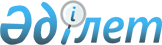 Об утверждении Концепции развития физической культуры и спорта Республики Казахстан на 2023 – 2029 годыПостановление Правительства Республики Казахстан от 28 марта 2023 года № 251.
      Правительство Республики Казахстан ПОСТАНОВЛЯЕТ:
      1. Утвердить прилагаемую Концепцию развития физической культуры и спорта Республики Казахстан на 2023 – 2029 годы (далее – Концепция).
      2. Центральным государственным, местным исполнительным органам и иным организациям (по согласованию), ответственным за реализацию Концепции:
      1) принять необходимые меры по реализации Концепции;
      2) обеспечить своевременное исполнение Плана действий по реализации Концепции;
      3) не позднее 15 апреля, следующего за отчҰтным годом, представлять информацию о ходе реализации Концепции в Министерство культуры и спорта Республики Казахстан. 
      3. Министерству культуры и спорта Республики Казахстан не позднее 1 мая года, следующего за отчҰтным годом, представлять в уполномоченные органы по государственному и стратегическому планированию Республики Казахстан отчет о реализации Концепции, а также размещать его за подписью первого руководителя на интернет-ресурсе (за исключением информации ограниченного доступа).
      4. Контроль за исполнением настоящего постановления возложить на Министерство культуры и спорта Республики Казахстан.
      5. Настоящее постановление вводится в действие со дня его подписания. Концепция
развития физической культуры и спорта
Республики Казахстан на 2023 – 2029 годы
Содержание
      Раздел 1. Паспорт
      Раздел 2. Анализ текущей ситуации 
      2.1 Развитие массового спорта
      2.2 Развитие адаптивной физической культуры 
      2.3 Национальные виды спорта
      2.4 Подготовка спортивного резерва
      2.5 Формирование национальных сборных команд и участие в международных спортивных соревнованиях
      2.6 Инфраструктурное обеспечение физической культуры и спорта
      2.7 Кадровое обеспечение физической культуры и спорта
      Раздел 3. Обзор международного опыта 
      Раздел 4. Видение развития физической культуры и спорта 
      Раздел 5. Основные принципы и подходы развития физической культуры и спорта
      Раздел 6. Целевые индикаторы и ожидаемые результаты
      Приложение: План действий по реализации Концепции развития физической культуры и спорта Республики Казахстан на 2023 – 2029 годы Раздел 1. Паспорт Раздел 2. Анализ текущей ситуации
      В 2020 году завершился срок реализации 1 этапа (2016 – 2020 годы) Концепции развития физической культуры и спорта Республики Казахстан до 2025 года. 
      Анализ данных показывает, что к 2023 году были достигнуты следующие результаты:
      1) приняты поправки в Закон Республики Казахстан "О физической культуре и спорте" (далее – Закон), предусматривающие дальнейшее развитие массового спорта;
      2) разработана и утверждена спортивная этика спортсменов;
      3) внедрена система ранжирования видов спорта и их финансирования;
      4) национальные виды спорта казахша курес, тогызкумалак, охота с ловчими птицами внесены в список нематериального культурного наследия ЮНЕСКО.
      Дальнейшее развитие физической культуры и спорта требует новых подходов в организации массовой физической культуры, учебно-тренировочного процесса с учетом быстроизменяющихся требований международных спортивных организаций.
      Настоящая Концепция является логическим продолжением ранее реализованных программных документов и охватывает основные аспекты физического воспитания детей и студенческой молодежи, населения среднего и старшего возрастов, лиц с инвалидностью, а также вопросы подготовки спортивного резерва и спортсменов международного класса, предусматривает меры по укреплению и развитию материально-технической базы физической культуры и спорта, созданию научно-исследовательской и совершенствованию нормативной правовой базы.  2.1 Развитие массового спорта
      Одним из важных направлений государственной политики Казахстана в области физической культуры и спорта является развитие массового спорта. Популяризация массового спорта среди населения является ключом к формированию здоровой нации. 
      За 2020 – 2022 годы в стране увеличилось число граждан, систематически занимающихся физической культурой и спортом, с 31,4 % до 38,4 %.
      В рамках пропаганды здорового образа жизни по республике на постоянной основе проводится более 25 тысяч спортивно-массовых мероприятий различного ранга, направленных на все возрастные категории, с ежегодным охватом 1,2 млн человек, из них 500 тыс. человек в сельской местности. Особо популярными в последние годы являются пробеги, марафоны, велопробеги и веломарафоны, Ironman, фестивали, семейные старты, массовые катания. 
      В целях развития массового спорта в 2022 году проведены VII народные игры, IV сельские юношеские игры, II этап проекта "Доступный спорт", Кубок Азии "Туран Барысы", первый республиканский марафон-байге "Ұлы дала жорығы".
      Важной составляющей мерой массового спорта для увеличения охвата граждан, занимающихся физической культурой и спортом, является сдача президентских тестов (далее – тесты). Тесты состоят из нормативов физической подготовленности населения и проводятся для детей, молодежи, взрослого населения. Нормативы включают в себя виды физических упражнений в зависимости от возраста физических лиц, отражающих силу, выносливость, быстроту, гибкость и ловкость. Результаты нормативов подразделяются на три уровня: президентский уровень, национальный уровень, начальный уровень готовности. 
      За период 2020 – 2022 годов в сдаче тестов по стране приняли участие 7,6 миллионов человек (в 2020 году – 1,2 млн чел., 2021 году – 2,6 млн чел., 2022 году 3,8 млн чел.). В сравнении с 2020 годом количество участников данного теста увеличилось на 2,7 миллионов человек. 
      Наряду с этим анализ показал, утвержденные нормативы являются завышенными, что влияет на уровень участия в них граждан. Так, в 2022 году даже из 3,8 миллионов человек, принявших участие в тестах, только 519,1 тысячи человек сдали их успешно (18,4 %), из них 110,3 тысяч человек выполнили президентский уровень, 203,1 тысяч человек – национальный уровень и 205,6 тысяч человек – начальный уровень. 
      В целом основными причинами недостаточного развития массового спорта являются нехватка или изношенность спортивной инфраструктуры, высокий уровень урбанизации, вследствие чего сокращается численность молодого населения на селе, нехватка профессиональных кадров, что в свою очередь негативно влияет на количество и качество предоставляемых населению спортивных услуг. Несмотря на проводимую работу по популяризации массового спорта среди населения, большая его часть в силу различных факторов остается неохваченной занятиями физической культурой и спортом.
      За прошедшие годы регионами должным образом не было акцентировано внимание на состоянии материально-технической базы физической культуры и спорта. Также не велась инвентаризация объектов физической культуры и спорта, не выделялись средства на обновление спортивного инвентаря.
      Не получила дальнейшего развития внеклассная физкультурно-оздоровительная и спортивно-массовая работа во внеурочное время. Продолжается рост числа детей и подростков, подверженных различным простудным и хроническим заболеваниям. 
      Состояние физкультурно-оздоровительной и спортивной работы требует принятия безотлагательных, конкретных мер по дальнейшему развитию массового спорта, активизации физкультурно-оздоровительной работы среди населения.  Физическая культура и спорт среди детей и молодежи 
      Неотъемлемой частью развития массового спорта является привлечение детей и подростков к занятиям физической культурой и спортом, что создает фундамент для полноценного развития подрастающего поколения и направлено на укрепление здоровья, совершенствование двигательных умений и навыков. Привлечение детей и подростков к занятиям физической культурой и спортом является также основой в воспитании спортивного резерва страны для подготовки спортсменов высокого класса.
      Развитие детского и подросткового спорта напрямую зависит от физического воспитания в организациях образования. В Казахстане физическое воспитание подрастающего поколения начинается с дошкольного возраста. В организациях дошкольного образования проводится целенаправленная работа по развитию основных двигательных навыков (ходьба, бег, лазанье, бросание, подпрыгивание, равновесие) путем применения общеразвивающих, музыкально-ритмичных упражнений, подвижных игр, танцев и упражнений с элементами игровых видов спорта в соответствии с типовыми учебными программами дошкольного воспитания и обучения.
      Физическое воспитание детей и подростков в общеобразовательных организациях проводится в рамках предмета "Физическая культура" в объеме 3 часов в неделю для всех учащихся в спортивных секциях при школах и при организациях дополнительного образования путем расширения сети школьных спортивных клубов, секций и внешкольных физкультурно-оздоровительных организаций. 
      За 2021 – 2022 учебный год в общеобразовательных школах 3362995 (97,8 %) обучающихся посещают занятия физической культуры (72491 детей или 2,2 % освобождены от уроков по состоянию здоровья). Однако, несмотря на проводимую работу в рамках модернизации 5000 сельских школ по обновлению материально-технической базы, в 746 общеобразовательных школах все еще отсутствуют спортивные залы, в том числе в 657 сельских школах, в 587 общеобразовательных школах данные занятия проводятся в приспособленных помещениях. Кроме того, износ спортивного инвентаря составляет более 60 %. 
      По итогам 2022 года по стране функционирует более 158,1 тысячи спортивных секций при школах и при организациях дополнительного образования с охватом более 2 миллионов детей, из них в сельской местности 76,3 тысяч секций, в том числе при общеобразовательных школах. 
      При этом с 2021 года учителя физической культуры и спорта получают 100 % доплату от базового должностного оклада к заработной плате за ведение внеурочных спортивных занятий с обучающимися, что позволило дополнительно охватить обучающихся спортивными секциями не менее 3 часов в неделю. 
      Общее число занимающихся в детских и подростковых клубах (далее - ДПК) и детско-юношеских клубах физической подготовки (далее - ДЮКФП) возросло с 180980 детей в 2020 году до 258723 детей в 2022 году. 
      При этом количество ДПК выросло с 602 в 2020 году до 661 в 2022 году, число ДЮКФП с 119 в 2020 году до 144 в 2022 году. 
      Несмотря на положительную динамику, создание школьных спортивных клубов осуществляется средними темпами. В областях Абай, Восточно-Казахстанской, Западно-Казахстанской, Кызылординской, Мангистауской и Туркестанской областях отсутствуют ДЮКФП. В целях сокращения финансирования в некоторых регионах имеется тенденция их закрытия.
      Во исполнение Послания Главы государства от 1 сентября 2020 года в мае 2021 года запущено подушевое финансирование государственного спортивного и творческого заказа для детей и подростков.
      Внедрение механизма подушевого финансирования государственного спортивного и творческого заказа для детей и подростков способствовало росту охвата детей и подростков спортивными секциями. Министерством культуры и спорта (далее – Министерство) проведена работа по созданию соответствующей нормативной правовой базы (методика и правила подушевого финансирования государственного спортивного и творческого заказа, правила размещения государственного спортивного заказа и определения рейтинга спортивных секций) и автоматизации процесса выдачи ваучеров, к которому присоединены все областные центры республики и города республиканского значения. В результате в 2022 году более 209 тысяч детей и подростков в возрасте от 4 до 17 лет бесплатно посетили 5960 спортивных секций. 
      Одним из направлений деятельности общеобразовательных школ по вовлечению детей и подростков в занятия физической культурой и спортом является организация на постоянной основе республиканских многоуровневых турниров и соревнований. Так, в рамках национальных школьных спортивных лиг проводятся спортивные соревнования по 10 видам спорта, в числе которых баскетбол, волейбол, футбол, футзал, легкоатлетический кросс, настольный теннис, тогызкумалак, асық ату, бес асық, казахша курес. 
      Победители же казахстанской летней и зимней гимназиады школьников получили возможность участия во Всемирной летней и зимней гимназиаде школьных команд. Более того, принят совместный приказ министерств культуры и спорта и просвещения, который дает право победителям данных соревнований без сдачи единого национального тестирования получить грант в любую организацию высшего и (или) послевузовского образования (далее – ОВПО) страны.
      Очередным звеном вовлечения молодежи в занятия физической культурой и спортом являются организации средне-специального и высшего образования. Согласно статистическим данным местных исполнительных органов (далее – МИО), в республике функционирует 734 организаций технического и профессионального образования и 145 ОВПО, в которых обучаются более 1 миллиона студентов, занятиями физической культурой охвачены более 574 тысяч студентов, что составляет 57 % от общего количества обучающихся.
      Кроме того, по итогам 2022 года порядка 69 % (свыше 337 тыс.) студентов колледжей и 41,2 % (более 237 тыс.) студентов ОВПО охвачены спортивными секциями и клубами: в организациях технического и профессионального образования (далее – ТиПО) – более 10 тысяч спортивных секций (футбол, волейбол, казахша курес, бокс, шахматы и другое) и в 145 ОВПО – 82 спортивных клуба и более 1 тысячи спортивных секций (бокс, борьба, волейбол, баскетбол, футбол и т.д.).
      В целях развития студенческого спорта проводятся летние и зимние универсиады среди студентов ОВПО, победители которых участвуют во всемирных летних и зимних универсиадах. При этом победителям и призерам универсиад, их тренерам государство выплачивает единовременные денежные поощрения (1 место – 15000 долларов США, 2 место – 10000 долларов США, 3 место – 5000 долларов США). 
      Также по опыту зарубежных стран внедряется Национальная студенческая лига по летним (зимним) видам спорта. ОВПО, участвующие в национальной спортивной лиге, разбиты на 6 зон: центральная, юго-восточная, северная, южная, восточная, западная. В техническом и профессиональном, высшем и послевузовском образовании реализуются проекты по студенческим спортивным лигам по 10 видам спорта. 
      Кроме того, в республике отсутствует система поощрения учреждений, ТиПО и ОВПО за спортивные достижения их студентов, что приводит к следующим проблемам:
      слабая материально-техническая база организаций образования для занятия физической культурой и спортом;
      низкий уровень мотивации администрации учреждений, ТиПО и ОВПО в развитии студенческого спорта, деятельности спортивных клубов и участие обучающихся в соревнованиях;
      низкий уровень заинтересованности и ответственности большинства спортивных федераций по развитию спорта среди студенческой молодежи;
      недостаточное финансирование инициативы регионами, в том числе на селе (в целях совершенствования механизма подушевого финансирования государственного спортивного и творческого заказа первым этапом внесены изменения в соответствующие приказы); 
      недостаточная пропаганда принципов здорового образа жизни, в том числе с участием спортсменов высокого класса из числа молодежи. Развитие спорта среди взрослого населения
      Популяризация массового спорта среди взрослого населения осуществляется проведением спортивных мероприятий и программ, ориентированных как в целом на население, так и на целевые группы.
      Для популяризации спорта на селе регулярно проводятся спартакиады для жителей сельского населения "Ақ бидай", в которых принимают участие практически все регионы. В программу игр включено 14 видов спорта, среди которых казахша курес, президентское многоборье, аударыспак, настольный теннис и другие. 
      С мая 2022 года в семи городах Казахстана реализуется в пилотном режиме проект "Доступный спорт" (Астана, Алматы, Актау, Петропавловск, Семей, Талдыкорган и Шымкент), который включает в себя скандинавскую ходьбу, бег, гимнастику, йогу, фитнес, стритворкаут, лыжные гонки, настольный теннис и массовое катание на коньках. 
      В целях внедрения физической активности в жизнь пожилых людей начата реализация республиканского проекта "Aulafit". В 2021 году проект реализовывался в 6 регионах с охватом более 45 тысяч человек. Целью проекта является предоставление возможности населению, в том числе людям преклонного возраста, заниматься физической культурой и спортом под руководством инструкторов, тренеров на ежедневной основе в шаговой доступности, в том числе во дворах жилых комплексов. Вместе с тем сохраняется низкий уровень вовлеченности в массовый спорт лиц пожилого возраста. Так, по итогам 2021 – 2022 годов люди пенсионного возраста составляли только 1,7 % от общего числа систематически занимающихся физической культурой и спортом.
      Кроме того, ежегодно проводятся спартакиады среди государственных служащих, медицинских работников, журналистов, трудовых коллективов, сотрудников правоохранительных органов, среди ветеранов спорта. Однако данные мероприятия не охватывают в полном объеме все взрослое население страны.
      В Казахстане законодательно (статья 17 Закона "О физической культуре и спорте") предусмотрено создание юридическими лицами условий для реализации сотрудниками права на занятия физической культурой и спортом. При этом, использование и финансирование материальной базы, обеспечение специалистами для организации индивидуальных и коллективных физкультурно-спортивных занятий работников и членов их семей определяются коллективными договорами или самим работодателем. Однако не все организации создают своим сотрудникам условия для занятий физической культурой и спортом. 
      В целом наблюдается тенденция охвата массовым спортом в основном граждан трудоспособного возраста от 20 до 60 лет. Одной из причин "непопулярности" отечественного спорта среди населения также можно назвать слабое его освещение в средствах массовой информации (далее – СМИ) и социальных сетях. 
      В фокусе внимания республиканских СМИ оказывается почти на 100 % очень узкий сегмент тематики, связанной со спортом высших достижений. Вопросы спорта любительского, массового, детского, адаптивного фактически не освещаются. Более того, как правило, отечественные СМИ почти не освещают спортивно-массовые мероприятия, проводимые внутри страны. 
      Аналогичная ситуация в региональных СМИ. Спорт в регионах, как правило, оказывается в фокусе внимания только в двух случаях: когда речь идет о спортивных резонансных ситуациях или, когда регионы становятся местами проведения важнейших международных соревнований. Региональная спортивная повестка вне этого контекста фактически отсутствует. Ориентир идет как на потребительский запрос, так и на взаимосвязь спортивной тематики с актуальной для себя политико-экономической и социальной повесткой.
      Практически не транслируются спортивно-массовые мероприятия с участием лиц с инвалидностью.
      Организации и учреждения в недостаточной мере создают условия своим сотрудникам для участия в спортивно-массовых мероприятиях. Для этого организации и учреждения должны поощряться за привлечение трудовых коллективов к систематическим занятиям физической культурой.
      Проблемами, влияющими на низкую вовлеченность взрослого населения в спорт, являются: 
      низкий охват населения спортивно-массовыми мероприятиями на системной основе;
      отсутствие заинтересованности работодателей в вовлечение своих работников в занятия спортом;
      отсутствие мотивации и заинтересованности среди взрослого населения заниматься спортом; 
      недостаточная пропаганда и популяризация занятий физической культурой и спортом;
      недоступность инфраструктуры для занятия спортом ввиду отсутствия для бизнеса стимулирующих мер по возмещению расходов по снижению цен или для строительства спортивной инфраструктуры. 2.2 Развитие адаптивной физической культуры 
      Одним из немаловажных вопросов является вовлечение в занятия физической культурой и спортом лиц с инвалидностью. По итогам 2022 года в стране насчитывается 705 тысяч человек с инвалидностью (3,68 % от населения страны), из них 319947 или 46 % не имеют противопоказаний для занятий физической культурой и спортом. 
      Проводится совместная работа отделов физической культуры и спорта городов и районов, общественных объединений по спорту по вовлечению данных лиц к занятиям физической культурой и спортом, а также открытию секций по видам спорта среди инвалидов. 
      В 2022 году в республике функционируют 15 спортивных клубов, 1 дирекция развития спорта в Алматинской области и 3 школы для людей с ограниченными физическими возможностями (спортивные клубы: в городах Алматы и Шымкент, области Абай, Акмолинской, Актюбинской, Атырауской, Восточно-Казахстанской, Жамбылской, Западно-Казахстанской, Костанайской, Кызылординской, Мангистауской, Павлодарской, Северо-Казахстанской, Туркестанской областях; спортивные школы: в городе Астане, Алматинской и Карагандинской областях), в которых тренируется порядка 5000 человек.
      Имеются центры иппотерапии и адаптивного конного спорта в городе Астане, Актюбинской, Атырауской, Восточно-Казахстанской, Карагандинской, Кызылординской и Мангистауской областях. 
      Кроме того, в городе Астане открыты Паралимпийский тренировочный центр и ледовая арена "Тарлан", на базе которых развиваются следующие паралимпийские виды спорта: пара дзюдо, пара настольный теннис, пара бадминтон, бочча, пара пауэрлифтинг, голбол, волейбол сидя.
      Однако сохраняется низкий прирост числа систематически занимающихся физической культурой и спортом: 2022 год – 51325 человек или 16 % (в 2020 году – 38352 или 12,2 %, 2021 году – 48565 или 12,7 %). Это обусловлено доступностью не только спортивных объектов, но и другой инфраструктуры, а также ограниченностью количества спортивных организаций для маломобильных групп населения, отсутствием соответствующего инвентаря и оборудования. 
      Исходя из анализа ситуации проблемами, влияющими на низкую вовлеченность лиц с инвалидностью в спорт, являются: 
      низкая доля населения с особыми потребностями, систематически занимающегося физической культурой и спортом, из числа лиц с ограниченными возможностями, не имеющих противопоказаний к занятиям физической культурой и спортом;
      недостаточное количество соответствующего инвентаря и оборудования для занятия спортом для взрослых и детей с ограниченными возможностями;
      недостаточно тренеров, преподавателей и специалистов по адаптивной физической культуре. 2.3 Национальные виды спорта
      Национальные виды спорта в Казахстане являются неотъемлемой частью спорта и физического воспитания, фактором привлечения молодежи и укрепления здоровья населения через воспитание национального патриотизма и уважения к национальной истории и традициям. 
      Согласно статистическим данным наблюдается устойчивое развитие национальных видов спорта. Число систематически занимающихся национальными видами спорта выросло с 489,9 тыс. человек в 2021 году до 584,1 тыс. человек в 2022 году и составило 8,2 % от общего числа занимающихся физической культурой и спортом в стране. С ними работают 1531 штатных тренеров, из них на селе – 834.
      Ежегодно в стране проводятся более тысячи соревнований различного уровня (от международного до сельского уровня) по национальным видам спорта, такие как казахша курес, тогызкумалак, асык ату, кокпар, байге, тенге илу, жамбы ату, аударыспақ, кусбегилик, традиционная стрельба из лука, жекпе-жек, которые официально признаны видами спорта на территории Республики Казахстан и внесены в реестр видов спорта. 
      Сегодня в республике работают 10 клубов, 13 спортивных школ по национальным видам спорта.
      В целях повышения престижа вида спорта по казахша курес на международной арене в рамках развития национальных видов спорта создана ассоциация казахша курес путем объединения всех федераций. 
      Для увеличения доли граждан, занимающихся национальными видами спорта, на законодательном уровне предусмотрено внедрение обязательного компонента национальных видов спорта в занятиях по физическому воспитанию на всех уровнях образования. В первую очередь рекомендовано уполномоченному органу в области образования внедрение таких видов спорта, как асык ату, тогызкумалак и казахша курес.
      В 2022 году впервые в Турции были проведены IV Всемирные игры кочевников, в которых приняли участие свыше 3 тысяч спортсменов из 102 стран по 13 видам спорта. Спортсмены Казахстана выступили в 5 видах спорта (казахша курес, кокпар, кокбори, жамбы ату, традиционная стрельба из лука). По итогам IV Всемирных игр кочевников казахстанской командой было завоевано 3 золотых, 4 серебряных и 2 бронзовых медалей.
      На ежегодной основе проводятся соревнования "Жас барыс", "Казакстан барысы", "Алем барысы".
      Несмотря на это, проводимая работа не раскрывает полный потенциал национальных видов спорта на международной арене, а также не обеспечивает достаточный охват граждан для занятий национальными видами спорта.
      Исходя из анализа ситуации, проблемами, влияющими на недостаточный охват граждан для занятий национальными видами спорта, являются: 
      низкий охват занимающихся национальными видами спорта в разрезе регионов, особенно в северных регионах страны в связи с особенностями климатических условий;
      недостаточная работа федераций по популяризации национальных видов спорта в связи с недостаточным финансированием. 2.4 Подготовка спортивного резерва
      В Казахстане культивируется 176 видов спорта (45 летних олимпийских, 13 зимних олимпийских, 28 паралимпийских, 17 сурдлимпийских, 10 национальных, 63 неолимпийских видов спорта).
      Действующая система подготовки спортсменов от начального этапа подготовки до спорта высших достижений выглядит следующим образом: 
      1) детско-юношеские спортивные школы;
      2) центры подготовки олимпийского резерва; 
      3) областные специализированные школы-интернаты-колледжи олимпийского резерва;
      4) областные школы высшего спортивного мастерства;
      5) республиканские специализированные школы-интернаты-колледжи для одаренных в спорте детей;
      6) республиканская школа высшего спортивного мастерства; 
      7) центры олимпийской подготовки;
      8) республиканское государственное казенное предприятие "Центр спортивной подготовки для лиц с ограниченными физическими возможностями";
      9) республиканское государственное казенное предприятие "Центр национальных и конных видов спорта";
      10) дирекция развития спорта.
      Подготовка спортивного резерва и спортсменов высокого класса осуществляется физкультурно-спортивными организациями в соответствии с программами по видам спорта для физкультурно-спортивных организаций, разрабатываемыми республиканскими аккредитованными федерациями и утверждаемыми уполномоченным органом в области физической культуры и спорта. Подготовка спортивного резерва и спортсменов высокого класса включает в себя проведение учебно-тренировочного процесса и спортивных мероприятий. Детско-юношеские спортивные школы
      Детско-юношеские спортивные школы (далее – ДЮСШ) являются начальным звеном в подготовке спортивного резерва и организациях дополнительного образования. Подготовка в них подразделяется на следующие этапы: начальная подготовка, учебно-тренировочный этап, спортивное совершенствование и этап высшего спортивного мастерства. 
      Зачисление учащихся и перевод на следующие этапы подготовки спортивного резерва осуществляются в соответствии с его показателями (сдачей спортивных нормативов). По мере подготовки ребенка допускают к участию в многоуровневых соревнованиях, начиная с соревнований внутри ДЮСШ до областных, спортивные результаты по итогам которых дают право юному спортсмену участвовать в республиканских соревнованиях. 
      По итогам 2022 года в 487 ДЮСШ (в том числе 159 специализированные) занимаются 390664 детей и подростков. Работают с ними 14848 тренеров-преподавателей, тогда как в 2020 году в 477 ДЮСШ занималось 367727 детей, в 2021 году в 481 ДЮСШ занималось 386519 детей. По сравнению с 2020 годом количество ДЮСШ возросло на 10 единиц, количество занимающихся увеличилось на 22937 детей.
      Несмотря на достигнутые успехи в сфере подготовки спортивного резерва, из-за недостаточности финансирования ДЮСШ на местах многие дети и подростки не имеют полноценной возможности участия в спортивных соревнованиях и сборах. Данные школы слабо оснащены необходимым спортивным инвентарем, оборудованием, соответственно, имеют устаревшую инфраструктуру.
      К примеру, в 2022 году на 487 ДЮСШ в регионах выделено 109,1 млрд. тенге, из которых 4,2 млрд. тенге или 3,8 % на учебно-тренировочные сборы и 8,8 млрд. тенге или 8 % на участие в соревнованиях. Большая часть средств направлена на заработную плату и аренду спортивных объектов.
      Данные цифры свидетельствуют о необходимости пересмотра на местном уровне доли финансирования между спортивными организациями в части командировочных расходов на участие в учебно-тренировочных сборах и соревнованиях. Специализированные школы-интернаты-колледжи для одаренных в спорте детей, республиканские специализированные школы-интернаты-колледжи олимпийского резерва и республиканский колледж спорта
      На республиканском уровне, а также в областях и городах Астане, Алматы и Шымкенте функционируют специализированные школы-интернаты-колледжи для одаренных в спорте детей (далее – СШИКОР). Отбор в них осуществляется на конкурсной основе из перспективных детей, прошедших определенный этап подготовки, которые обеспечиваются общежитием и питанием. Тренировки для них проводятся не менее двух раз в день. Уже в старших классах учащиеся СШИКОР при условии достижения хороших спортивных результатов зачисляются в юношеские и молодежные сборные страны.
      В 2022 году в 12 регионах функционировало 13 областных школ-интернатов для одаренных в спорте детей, где обучаются 4254 воспитанников (школьный возраст охватывает с 12 и до 17 лет включительно, студенты колледжа с 18 лет и до 21 года) по 45 видам спорта (в том числе 33 летних, 10 зимних олимпийских видов и 2 неолимпийских вида спорта).
      По сравнению с 2021 годом количество областных школ-интернатов для одаренных в спорте детей не изменилось, но контингент увеличился на 212 человек (в 2020 году – 3995, 2019 году - 3932 детей).
      На республиканском уровне функционируют 4 специализированные школы-интернаты-колледжи олимпийского резерва (далее – РСШИКОР) для одаренных в спорте детей и 1 республиканский колледж спорта (далее – РКС), контингент которых составляет 1825 детей и подростков (РСШИКОР – 1636 чел., РКС – 189 чел.). 
      В данные организации зачисляются одаренные спортсмены, победители и призеры чемпионатов Республики Казахстан. Здесь культивируются игровые виды спорта, единоборства, командные и другие виды спорта. 
      За последние 3 года количество выпускников интерната составило 3546 человек, из которых в настоящее время 412 спортсмена (11,6 %) совершенствуют свое мастерство в школах высшего спортивного мастерства.
      С 2022 года в целях развития конкуренции как между молодыми спортсменами, так и между школами-интернатами разного уровня проводится "Кубок Министерства культуры и спорта Республики Казахстан". В 2022 году данное мероприятие охватило 352 спортсмена 2006-2007 годов рождения. Соревнования проводились по 4 видам спорта (бокс, дзюдо, греко-римская и вольная борьба) одновременно в 4 группах в городах Астане, Алматы, Актобе и Таразе. 
      В связи с тем, что основной кузницей подготовки спортивного резерва являются школы-интернаты-колледжи, на уровне Правительства Республики Казахстан неоднократно были даны поручения местным исполнительным органам об открытии школ-интернатов-колледжей. Однако в таких регионах, как город Астана, Шымкент, областях Абай, Ұлытау, а также в Алматинской, Атырауской, Мангистауской областях данное поручение не было исполнено. В этой связи данные неисполненные поручения включены в План действий настоящей Концепции. Центр подготовки олимпийского резерва и Центр олимпийской подготовки
      Деятельностью центра подготовки олимпийского резерва (далее – ЦПОР) и центров олимпийской подготовки (далее – ЦОП) являются организация и проведение круглогодичной централизованной подготовки спортсменов для повышения их спортивного мастерства.
      ЦПОР имеет областной или городской статус. ЦОП имеет только республиканский статус. Их контингент является переменным и в него зачисляются спортсмены юношеского, юниорского и молодежного возрастов по видам спорта, являющиеся победителями или призерами чемпионатов Республики Казахстан или международных спортивных соревнований, а также спортсмены, входящие в сборные команды областей, городов республиканского значения, столицы. 
      Количество ЦПОР за 2020 – 2022 годы увеличилось на 1 единицу и составило 18 единиц. Расположены они во всех регионах страны, на стадии открытия ЦПОР в области Абай и Алматинской области. При этом за анализируемый период наблюдается рост занимающихся с 2682 спортсменов в 2020 году до 3146 спортсменов в 2022 году. 
      За 2020 – 2022 годы количество ЦОП сократилось с 9 до 3 единиц путем реорганизации и слияния действующих ЦОП с сохранением количества контингента 1491 спортсмена. Данное слияние осуществлено в рамках реализации Общенационального плана мероприятий по реализации Послания Главы государства народу Казахстана от 1 сентября 2020 года. Школа высшего спортивного мастерства
      Следующим звеном подготовки спортивного резерва являются школы высшего спортивного мастерства (далее – ШВСМ). Целью их деятельности является осуществление круглогодичной учебно-тренировочной, спортивно-методической деятельности по олимпийским, неолимпийским и национальным видам спорта.
      Контингент ШВСМ формируется из числа спортсменов, входящих в группы спортивного совершенствования и высшего спортивного мастерства. В республиканские ШВСМ зачисляются спортсмены – чемпионы и призеры республиканских спортивных соревнований. В областные и городские (районные) ШВСМ зачисляются спортсмены – чемпионы и призеры республиканских спортивных соревнований, областных (городов республиканского значения, столицы) первенств по видам спорта. При этом возраст спортсменов не ограничивается при условии ежегодного подтверждения установленных спортивных нормативов и требований данных групп.
      По итогам 2022 года в республике функционируют 27 областных и 1 республиканская школа высшего спортивного мастерства, контингент которых составляет 5456 спортсменов, работают 863 тренера-преподавателя. По сравнению с 2020 годом количество ШВСМ увеличилось на 5 единиц, контингент увеличился на 90 человек (в 2020 году в 22 ШВСМ – 5366, в 2021 году в 22 ШВСМ – 5844 занимающихся).
      Проведенный анализ системы подготовки спортивного резерва страны показал, что действующая система не в полной мере отвечает современным требованиям и реалиям, является "громоздкой" и требует модернизации. 
      В рамках их функционирования отсутствует системный переход из одного звена в другое, в связи с тем, что один и тот же спортсмен может числиться в контингенте нескольких физкультурно-спортивных организаций, что приводит к дублированию финансирования при подготовке спортсменов (командирование, обеспечение экипировкой, надбавки тренерам и другое).
      Кроме того, наблюдаются:
      несинхронизированность единого календаря спортивно-массовых мероприятий; 
      межведомственная и межуровневая разобщенность и несогласованность действий в решении задач по подготовке спортивного резерва; 
      слабая материально-техническая база, отсутствие качественного спортивного инвентаря и оборудования;
      слабая тренерская работа, в том числе отсутствие собственных методических разработок;
      отсутствие в стране научной базы по подбору и планомерной подготовке спортивного резерва; 
      отставание от ведущих спортивных стран (Россия, Китай и другие) в развитии и внедрении инновационных спортивных технологий.  2.5 Формирование национальных сборных команд и участие в международных спортивных соревнованиях
      Вершиной в системе подготовки спортсменов в Казахстане являются сборные и штатные сборные команды Республики Казахстан по летним и зимним олимпийским видам спорта (национальные сборные команды по видам спорта).
      Составы национальных сборных команд по видам спорта формируются ежегодно аккредитованными спортивными федерациями на основании результатов спортсменов на стартах предыдущего года. В свою очередь, в целях укрепления национальных кадров и воспитания собственного спортивного резерва законодательно введены ограничения по количеству привлеченных иностранных спортсменов в состав сборной команды. 
      Общая численность национальных штатных команд составляет 3000 человек по 176 видам спорта. Количество спортсменов, вошедших в состав штатных сборных команд по летним олимпийским видам спорта, составляет 1095 спортсменов, по зимним видам – 199 спортсменов. 
      Анализ показывает, что из 46 летних олимпийских видов спорта стабильное завоевание медалей на Олимпийских играх в среднем приходится только на 5-7 видов спорта: в 1996 году из 35 видов спорта программы казахстанские спортсмены участвовали в 16 видах и завоевали медали в 6 видах спорта, в 2000 году из 39 видов спорта программы казахстанские спортсмены участвовали в 20 видах и завоевали медали только в 5 видах, в 2004 году из 40 видов спорта программы казахстанские спортсмены участвовали в 20 видах и завоевали 5 медалей, в 2008 году из 42 видов спорта программы казахстанские спортсмены участвовали в 23 видах и завоевали медали в 6 видах, в 2012 году участвовали в 25 видах и в 7 видах завоевали награды, в 2016 году участвовали в 26 видах и завоевали награды в 7 видах спорта, в 2021 году участвовали в 28 видах и завоевали награды в 5 видах спорта. 
      Таким образом, за годы независимости из 46 летних олимпийских видов спорта только по 13 видам спорта завоеваны олимпийские медали.
      Сравнительный анализ выступления спортсменов на Олимпийских играх свидетельствует о том, что, несмотря на то, что в стране развивается 176 видов спорта, в каждой области развивается от 28 до 50 летних олимпийских видов спорта, но результаты достигаются только в нескольких видах спорта. В этой связи назрела потребность в определении специализации регионов по развитию тех или иных видов спорта с учетом географических особенностей каждого региона и национально-культурной традиционности видов спорта.
      На чемпионатах мира спортсмены национальных сборных команд завоевали 168 медалей (49 золотых, 48 серебряных, 71 бронзовых медалей) разного достоинства. 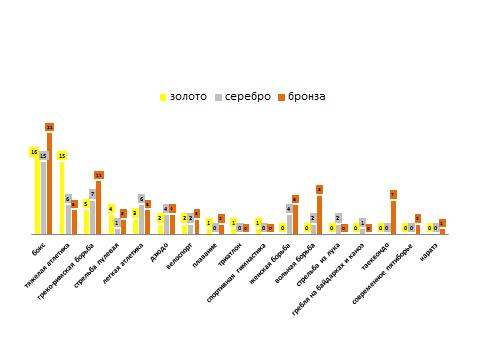 
      Количество завоеванных медалей на чемпионатах мира за годы независимости в разрезе видов спорта
      Так, итоги анализа выступления национальных сборных команд по летним олимпийским видам спорта на чемпионатах мира показывают, что стабильные результаты показывают одни и те же виды спорта, такие как бокс, тяжелая атлетика, велоспорт, легкая атлетика, дзюдо, греко-римская борьба.
      На Азиатских играх видов спорта, в которых казахстанские спортсмены наиболее результативны, – больше. Участие сборной в 7 летних Азиатских играх принесло стране 498 медалей по 29 видам спорта, самыми результативными среди которых являются бокс, вольная борьба, греко-римская борьба, велосипедный спорт, гребля на байдарках и каноэ, дзюдо, легкая атлетика, пулевая стрельба, тяжелая атлетика, плавание. 
      На зимних международных соревнованиях завоевано в зимних Азиатских играх – 196 медалей, в зимних олимпийских играх – 13 медалей, в том числе в зимних юношеских Олимпийских играх – 5, на зимних чемпионатах – 21 медаль, на Всемирных зимних универсиадах – 87 медалей. При этом в зимних олимпийских видах спорта результативными являются лыжные гонки, конькобежный спорт, биатлон, фигурное катание и фристайл. 
      Таким образом, анализ итогов выступлений на международных соревнованиях показывает, что результативность национальных сборных команд наиболее высокая и стабильная в основном по 15-20 видам спорта, из них на Олимпийских играх только по 5-6 видам спорта. 
      В этой связи распыление усилий и отсутствие точечной подготовки спортсменов национальных сборных команд только по этим специализированным видам спорта явились одними из причин послабления позиции страны на XXXII летних Олимпийских играх в Токио, завоевав 83 место в общекомандном зачете с 8 бронзовыми медалями. 
      Таким образом, причинами ослабления позиции Казахстана на XXXII летних Олимпийских играх в Токио являются:
      неэффективная система передачи спортсменов с одного этапа спортивной подготовки на другой;
      низкая квалификация у большинства тренеров, тренеров-методистов, методистов и других специалистов, задействованных в подготовке спортсменов; 
      слабая система подготовки спортсменов национальных сборных команд;
      низкая презентативность национальной команды на международных соревнованиях;
      отсутствие у тренеров методик подготовки спортсменов.
      Отсутствие решений по данным проблемам может привести к дальнейшему снижению показателей результативности национальных сборных команд на международных соревнованиях, в том числе Олимпийских играх в 2024 и 2026 году. Совершенствование научно-методического и медико-биологического обеспечения
      Для достижения высоких результатов на международной спортивной арене необходим комплексный подход специалистов по направлениям спортивной науки, медицины и инновационных технологий. С каждым годом все острее становится борьба за чемпионские титулы. В этой связи недостаточно полагаться лишь на физические возможности атлета. Развитие спорта высших достижений необходимо осуществлять на основе полноценного анализа не только по результатам выступления спортсменов, но и с учетом их физиологического состояния, медицинского обеспечения, травматизма и так далее. Необходимо развитие спортивной науки. 
      В 2022 году в отрасли спорта медицинскую деятельность осуществляют на республиканском уровне республиканское государственное казенное предприятие "Центр спортивной медицины и реабилитации" (далее – ЦСМиР), на региональном уровне – 7 врачебно-физкультурных диспансеров (далее – ВФД) (в городе Шымкенте, Акмолинской, Алматинской, Восточно-Казахстанской, Карагандинской, Павлодарской, Туркестанской областях).
      Наличие ВФД в каждом регионе предполагает своевременный контроль за состоянием здоровья спортсменов на местах. При этом в городе Астане, Жамбылской, Костанайской, Кызылординской областях функции ВФД выполняют структурные подразделения (медицинские отделения) спортивных организаций, в то время как в 6 регионах республики отсутствуют ВФД (в городе Алматы, Актюбинской, Атырауской, Западно-Казахстанской, Мангистауской и Северо-Казахстанской областях). Соответственно, медицинское обеспечение высококвалифицированных спортсменов, членов республиканских и областных сборных команд по видам спорта в данных регионах осуществляется в поликлиниках по месту жительства. 
      Таким образом, действующий ЦСМиР и врачебно-физкультурные диспансеры в областях и городах республиканского значения не решают вопросы качественного медико-биологического и фармацевтического обеспечения спортсменов в стране.
      Также по итогам 2022 года в сфере физической культуры и спорта отсутствуют организации, которые могли бы обеспечить научное сопровождение подготовки спортсменов национальных сборных команд к Олимпийским играм. В настоящее время действует только один республиканский аналитический центр – РГКП "Республиканский учебно-методический и аналитический центр по физической культуре и спорту" (далее – РУМАЦ), который не в состоянии обеспечить всю отрасль аналитическими, методическими разработками и научное сопровождение всего процесса подготовки спортсменов. В целях привлечения соответствующих специалистов и экспертов требуется рассмотреть вопрос увеличения заработной платы сотрудников данной организации, что требует внесения изменений и дополнений в постановление Правительства Республики Казахстан, регулирующее систему оплаты труда гражданских служащих. 
      Несмотря на проводимую работу, необходимо решить следующие вопросы:
      отсутствие специализированного или отдельно стоящего здания врачебно-физкультурных диспансеров;
      отсутствие современного стационарного и переносного портативного оборудования для медицинского обеспечения спортсменов;
      отсутствие методик и подходов в функциональном тестировании и диагностике спортсменов с последующим составлением или корректировкой планов подготовки спортсменов; 
      отсутствие нормативных правовых актов, регулирующих деятельность в области спортивной медицины;
      дефицит специалистов узкой направленности в области спортивной медицины (спортивный врач, травматолог, реабилитолог, нутрициолог, физиотерапевт по спортивной медицине, спортивные психологи, массажисты и так далее);
      устаревший перечень фармакологических средств по оказанию скорой неотложной помощи спортсменам, участвующим в учебно-тренировочных процессах и спортивных мероприятиях. 2.6 Инфраструктурное обеспечение физической культуры и спорта
      Состояние и развитие спорта напрямую зависят от наличия необходимой спортивной инфраструктуры. 
      По республике по итогам 2022 года насчитывается 43071 спортивное сооружение (по сравнению с 2021 годом рост на 550 единиц), на селе 24397 единицы, в том числе: объекты физкультурно-спортивного назначения – 15339, включая физкультурно-оздоровительные комплексы (далее – ФОК) - 638, объекты учреждений образования – 25304, спортивные школы (СШ) – 2428. 
      Наблюдается нехватка обычных пеших троп, велосипедных дорожек, уличных тренажеров.
      В общем количестве спортивных объектов есть построенные более 30 лет назад, которые сильно физически и морально изношены. 
      10 % школ республики по-прежнему не имеет собственных спортивных залов и достаточного оснащения спортивным инвентарем и оборудованием. Такое положение не дает возможности школьникам полноценно заниматься физической культурой и спортом даже в рамках школьной программы.
      Несмотря на то, что большая часть всех спортивных объектов расположена в сельской местности (24397 из 43071), существует проблема по обеспеченности сельских округов, сел и поселков достаточным количеством спортивных сооружений в зависимости от климатических, географических особенностей и плотности населения в них.
      Проведенный анализ показывает, что согласно стандартам, общая потребность в спортивных залах по стране при населении свыше 19 млн человек составляет 1581200,3 кв. м, фактическое наличие – 1132771,9 кв. м. Таким образом, дефицит составляет более 448428,4 кв. м.
      При подсчете используется методика, утвержденная приказом Министра культуры и спорта от 30 мая 2022 года № 145 "О внесении изменений в приказ Министра культуры и спорта Республики Казахстан от 24 мая 2021 года № 154 "Об утверждении Методики расчета показателей по Министерству культуры и спорта Республики Казахстан, включенных в документы Системы государственного планирования", по следующим формулам:
      потребность: спортзалы S=80 кв. метров*(численность населения/1000 человек);
      обеспеченность: спортзалы O=площадь спортивных объектов/потребность*100.
      Основной рост инфраструктуры происходит за счет плоскостных сооружений. Количество же крытых спортивных сооружений по республике остается недостаточным. При этом наличие спортивных объектов в стране не обеспечивает их доступности для всех граждан, особенно на селе. 
      Наибольший дефицит зафиксирован (cпортзалы S=80 кв. метров*(численность населения/1000 человек) в городе Астане и области Абай, Актюбинской, Алматинской, Атырауской, Восточно-Казахстанской, Туркестанской областях. Вместе с тем даже в регионах с наиболее благоприятной ситуацией (областях Жетісу, Ұлытау, Акмолинской, Кызылординской, Мангистауской, Северо-Казахстанской областях) сохраняется дефицит инфраструктуры. 
      Данные, представленные в таблице выше, убедительно свидетельствуют о том, что подавляющая часть физкультурно-спортивных сооружений в нашей стране является государственными учреждениями и организациями, тем самым обременяя бюджет. Местные исполнительные органы вынуждены полностью покрывать затраты по эксплуатации физкультурно-спортивных сооружений при загруженности на уровне 85 % либо передавать их в доверительное управление частным организациям.
      Поэтому прирост объектов спорта достигается в основном за счет строительства открытых плоскостных спортивных сооружений. 
      Для увеличения доли населения, систематически занимающегося физической культурой и спортом, в городах создаются объекты городской и рекреационной инфраструктуры, приспособленные для занятий физической культурой и спортом, в рамках реализации проектов развития массового спорта. Однако эти объекты создаются в местах отдыха или по месту жительства без проведения мониторинга жителей в необходимости того или иного объекта.
      Кроме того, потребность в физкультурных спортивных сооружениях существенно зависит от национальных традиций, ценностных ориентаций, стандартов поведения жителей регионов, их доходов. Подобная взаимосвязь особенно характерна для небольших провинциальных городов.
      К примеру, Шалкарский район в Актюбинской области является кузницей борцов греко-римского стиля, Абайский район Карагандинской области – кузницей боксеров, Шардаринский район Туркестанской области – кузницей спортсменов по армреслингу. В этой связи требуется инвентаризация функционирующих физкультурно-оздоровительных и спортивных сооружений на соответствие статистических данных реальной картине на местах с обеспечением выездов мониторинговых групп.
      Наряду с этим, несмотря на правовое обеспечение и принимаемые меры по созданию в спортивных комплексах условий для занятия спортом лицам с инвалидностью (пандусы, дверные проемы, дверной звонок/домофон, пожарная безопасность, схема передвижения для слабовидящих и т.д. согласно государственным нормативам в области архитектуры, градостроительства и строительства), существующая инфраструктура не в полной мере обеспечивает доступность лицам с инвалидностью для занятий физической культурой и спортом.
      В рамках проведения зимних Азиатских игр были построены крупные спортивные объекты, которые могут принимать международные соревнования, такие как комплекс лыжного и биатлонного стадионов "Алатау", комплекс лыжных трамплинов (К-95, К-125) "Сункар", республиканский велотрек "Сарыарка", ледовый дворец "Алау". А также в рамках проведения Всемирной зимней Универсиады: ледовый дворец "Халык Арена", "Алматы Арена" и другие спортивные объекты, подходящие для подготовки спортсменов и проведения соревнований. 
      Несмотря на наличие данных спортивных объектов, существует проблема их доступности для членов сборных команд и штатных сборных команд Республики Казахстан по видам спорта, в том числе для членов национальных сборных команд, при этом многие из таких объектов находятся в частной собственности или переданы в доверительное управление.
      В целом не все функционирующие спортивные объекты отвечают международным стандартам для проведения учебно-тренировочного процесса и международных соревнований. В связи с отсутствием специализированных спортивных объектов по таким видам спорта, как стрельба из лука, виды гимнастики, фехтование, брейкинг, скалолазание, гребные виды, спортсмены национальных сборных команд вынуждены проводить учебно-тренировочный процесс за пределами страны. 
      Наряду с инфраструктурным обеспечением существует проблема оснащенности спортивных объектов соответствующим оборудованием и инвентарем. 
      Стоит отметить, что в казахстанском законодательстве не предусмотрены меры по стимулированию бизнеса на строительство спортивной инфраструктуры, в том числе по возмещению части расходов на строительство или обеспечению минимального гарантированного дохода при создании объекта спорта. 2.7 Кадровое обеспечение физической культуры и спорта
      Наличие специалистов в области физической культуры и спорта – залог динамичного развития массовой физической культуры.
      В 2022 году в сфере физической культуры и спорта работали 66332 специалистов (учителя и преподаватели организаций образования, тренеры-преподаватели по спорту, методисты по спорту, инструкторы по спорту, работники аппарата отделов и управлений физической культуры и спорта в регионах и другие работники физической культуры и спорта), что на 8196 человек больше уровня 2020 года. 
      В сельской местности работает 28873 физкультурных работника или 42,7 % от их общей численности (в 2020 году – 25285 человек, в 2021 году – 28373 человек).
      Подготовка бакалавров по специальности "Физическая культура и спорт" осуществляется в 38 из 119 ОВПО страны. Ежегодно на данную специальность поступает около 2 тысяч человек (трудоустройство составило – 75,6 %, в том числе по госзаказу – 92,2 %).
      В соответствии с классификатором направлений подготовки кадров с 2019 года образовательные программы самостоятельно разрабатываются ОВПО. 
      На сегодняшний день актуализированы образовательные программы всех направлений подготовки кадров, в том числе по физической культуре и спорту. 
      В реестр включены новые образовательные программы: "Физическая культура и спортивный менеджмент" (Карагандинский экономический университет Казпотребсоюза), "Менеджмент спорта" (Казахский национальный университет им. аль-Фараби, Казахская академия труда и социальных отношений), "Спортивная психология" (Казахский национальный университет им. аль-Фараби), "Спортивный и оздоровительный фитнес" (Казахский национальный университет им. аль-Фараби), "Спортивное право" (Казахский национальный университет им. аль-Фараби), "Спортивная медицина" (Казахский национальный медицинский университет им. С.Д. Асфендиярова, Медицинский университет "Астана"), "Спортивная журналистика" (Евразийский национальный университет им. Л.Н. Гумилева), "Оздоровительная физическая культура", "Спорт и антидопинговое обеспечение", "Спортивный и оздоровительный фитнес" и другие.
      В целях формирования компетенции по адаптивной физической культуре и спорту у студентов в образовательную программу "Физическая культура и спорт" внесены дисциплины: "Адаптивная физическая культура и спорт", "Спортивная медицина и антидопинговый контроль в спорте", "Лечебная физическая культура и массаж" и другие. 
      С 2019-2020 учебного года на базе Казахской академии спорта и туризма реализуется новая образовательная программа "Адаптивная физическая культура и спорт".
      Государственный образовательный заказ на подготовку кадров с высшим и (или) послевузовским образованием формируется на основе среднесрочного прогноза потребности в кадрах, представляемого Министерством труда и социальной защиты населения (далее – МТСЗН). 
      Так, по данным МТСЗН среднесрочная потребность в учителях физической культуры до 2026 года составляет 296 человек. 
      В соответствии с постановлением Правительства Республики Казахстан от 20 апреля 2021 года № 253 на 2022-2023 учебный год для подготовки учителей физической культуры выделено 297 государственных образовательных грантов (стоимость одного госгранта 1010,9 тыс.тенге в ОВПО с особым статусом и 901 тыс.тенге в других ОВПО). 
      Вместе с тем в настоящее время казахстанской системой высшего образования основная подготовка для спортивной отрасли ведется по направлению "Образование". Молодые специалисты после завершения ОВПО осуществляют трудовую деятельность преимущественно в организациях образования (учитель физической культуры) либо на различных спортивных объектах (инструктор по плаванию, фитнес тренер и другие).
      Подготовка специалистов спорта среднего звена осуществляется на базе педагогических колледжей. В 2022 году подготовка кадров по специальности "Физическая культура и спорт" ведется в 110 колледжах с охватом 12,6 тысяч человек. Обучение осуществляется по 4 квалификациям: "Инструктор по физической культуре", "Учитель физической культуры", "Тренер-преподаватель по спорту", "Прикладной бакалавр физической культуры". Ежегодно по данной специальности выпускают по государственному заказу более 1200 человек. За последние годы по данной специальности трудоустройство составило 74 %.
      Вместе с тем в сложившейся системе кадровой обеспеченности физкультурно-спортивной отрасли все более принципиальное значение приобретает не общее количество подготовленных учебными заведениями специалистов, а число тех, кто по окончании образовательного учреждения приходит работать по специальности в сферу физической культуры и спорта.       Практически нет таких узких специалистов как спортивный врач, спортивный психолог, диетолог, нутрициолог, спортивный юрист и другие. При составлении программы подготовки спортсменов необходимо учитывать их биоритмы, физические, физиологические и анатомические особенности, медико-биологическое обеспечение и рекомендации таких специалистов, как психолог, диетолог, нутрициолог и спортивный врач. В Казахстане отмечается дефицит таких специалистов и работа в этом направлении проводится недостаточная, что показывает неразвитость научно-методического и медико-биологического обеспечения.
      Без научно-обоснованного подхода и использования передовых технологий и методик в подготовке спортсменов высокого класса наши атлеты не смогут составить достойную конкуренцию и показывать высокие результаты на международной спортивной арене.
      Согласно предварительным расчетам специализированной медицинской организации Центр спортивной медицины и реабилитации для полноценного медицинского обеспечения национальных сборных команд Республики Казахстан по олимпийским и паралимпийским видам спорта необходимы следующие специалисты: 48 спортивных врачей, 15 спортивных психологов, 9 диетологов, 8 нутрициологов.
      В этой связи необходимо проведение детального анализа и мониторинга потребности кадров в области физической культуры и спорта, в том числе спортивных врачей, диетологов, нутрициологов и спортивных психологов, а также внесение предложений в Министерство здравоохранения (далее – МЗ) и Министерство просвещения (далее – МП). Тренер, тренер-преподаватель и инструктор по физической культуре и спорту
      По итогам 2022 года в республике количество тренеров по видам спорта составляет 15541 тренеров-преподавателей, что на 1209 человек больше уровня 2020 года (в 2020 году – 14332, 2021 году – 15121). 
      В 2021 – 2022 годах на 25 % повышены заработные платы тренеров-преподавателей 18 специализированных школ-интернатов-колледжей олимпийского резерва и школ-интернатов для одаренных в спорте детей (как республиканских, так и областных), а также 487 детско-юношеских спортивных школ. 
      Вместе с тем данное повышение не коснулось тренеров в ЦПОР, ЦОП и ШВСМ. Оплата труда вышеуказанных тренеров осуществляется в соответствии с постановлением Правительства Республики Казахстан от 31 декабря 2015 года № 1193 "О системе оплаты труда гражданских служащих, работников организаций, содержащихся за счет средств государственного бюджета, работников казенных предприятий". По итогам 2022 года заработная плата тренера среднего уровня квалификации без стажа и без категории составляет 115729 тенге. Данный фактор влияет на дефицит тренерско-преподавательского состава в указанных организациях. 
      Наряду с подготовкой и уровнем оплаты специалистов важным для обеспечения отрасли высококвалифицированными тренерами является повышение на постоянной основе квалификации имеющихся тренеров и специалистов. Однако данный вопрос является одним из основных проблем отрасли. 
      Повышение квалификации тренерско-преподавательского состава осуществляется в рамках деятельности РУМАЦ. Так, ежегодно РУМАЦ охватывается только 6 % тренеров от их общего числа. За 2020 – 2022 годы РУМАЦ-ом организовано и проведено 39 курсов повышения квалификации (2020 год – 15, 2021 год – 15, 2022 год – 9) для 1961 тренеров (2020 год – 1013, 2021 год – 588, 2022 год – 360 тренеров), проведены 12 республиканских семинаров-совещаний с участием 726 человек (2020 – 4 семинаров с 272 участниками, 2021 год – 4 семинара с 130 участниками, 2022 год – 4 семинара с 324 участниками).
      В республике по месту жительства по итогам 2022 года проводят работу 5460 инструкторов по спорту (2020 году – 3129, 2021 году – 5610), из них в сельских округах 2966 инструкторов по спорту (2020 году – 1232, 2021 году – 3065). 
      Наибольшее количество инструкторов по спорту наблюдается в г. Алматы – 969, Алматинской области – 260, Актюбинской области – 350, Карагандинской области – 416, Павлодарской области – 457, также можно увидеть низкий показатель в г. Астане – 171, область Абай – 2, область Жетісу – 170, область Ұлытау – 53.
      Высокий показатель инструкторов по спорту в сельской местности Алматинской области – 256, Жамбылской области – 203, Костанайской области – 240, Павлодарской области – 252, СКО – 218. Самый низкий показатель можно увидеть в области Абай – 2, Атырауской области – 140, Восточно-Казахстанской области – 142, области Жетісу – 161, области Ұлытау – 20. 
      По качественному составу из 5460 инструкторов по спорту физкультурное образование имеют 4792 человека, в том числе высшее – 3779 человек.
      В сельской местности из 2966 инструкторов по спорту физкультурное образование имеют 2549 человек, в том числе высшее – 1823 человека, и лишь 726 человек имеют средне-специальное образование. 
      Вместе с тем в республике по месту жительства проводят работу 1970 методистов по физической культуре и спорту, из них в сельской местности 774 человека. Высокий показатель обеспеченности спортивными методистами в Костанайской области – 327, Кызылординской области – 221, Туркестанской области – 229 и самый низкий в 2022 году в области Ұлытау – 12 методистов. 
      Кроме того, в Алматинской области отсутствуют спортивные методисты. По итогам 2022 года из 1970 методистов по физической культуре и спорту имеют образование по специальности физической культуры и спорта – 1895 человек, из них 1640 человек имеют высшее образование и средне-специальное образование имеют 255 человек. В сельской местности из 774 методистов физкультурное образование имеют 763 человека.
       В остальных регионах вопрос обеспечения сельских территорий инструкторами-методистами все еще не находит должного решения из-за низкой заработной платы, непривлекательных условий труда, отсутствия заинтересованности в переезде в сельскую местность.
      Нехватка штатных инструкторов по спорту является одним из факторов, сдерживающих развитие массового спорта по месту жительства. Спортивные судьи
      Подготовка спортивных судей всех категорий осуществляется спортивными федерациями. По итогам 2022 года в стране насчитывались 4276 судей. 413 человек или (10 %) имеют международную категорию, из них лишь 12 судей были привлечены к судейству на Олимпийских играх в Токио. Данные факты отражают слабую работу в этом направлении.
      Вместе с тем незаинтересованность федерациями в подготовке судей вызвана низкой оплатой труда данной категории спортивных специалистов при высоких требованиях к ним. Так, для стартовой позиции спортивного судьи необходимо иметь практику судейства по виду спорта не менее года на семи соревнованиях районного, городского масштаба. Для статуса судьи международного уровня необходимо наличие статуса спортивного судьи первой категории и стажа работы не менее 2 лет, для "национального спортивного судьи" и "национального спортивного судьи высшей категории" наличие стажа не менее 3-х лет и категории спортивного судьи первой категории/национального спортивного судьи, для судьи международной категории – стаж не менее 3-х лет, знание правил по виду спорту, повышение квалификации, знание иностранного языка и опыт судейства на соревнованиях различного ранга.
      За обслуживание одного дня спортивных соревнований судьям выплачивалось от 1239 тенге для судей по спорту, 2655 тенге судьям международной категории. Учитывая, что оплата судейства выплачивается за 1 день соревнований, а соревнования минимум занимают 3 дня, в лучшем случае судьи международной категории до 1 июля 2022 года получали 6372 тенге за 3 полных рабочих дня, а судьи без категории – 2973 тенге с учетом вычетов налогов. В то же время, международный опыт показывает, что в странах Европы за 1 день судейства в среднем выплачивается 50 евро (25250 тенге), в Турции – 70 евро (35350 тенге), в России – 4000 рублей (24000 тенге). 
      Представительство в составе судейских бригад на международных спортивных соревнованиях, в том числе и на Олимпийских играх, напрямую влияет на результаты наших атлетов. В настоящее время из 35 лишь в 21 республиканских федерациях или 60 % от общего числа олимпийских видов спорта имеются представительства при международных организациях (52 сотрудника имеют должность в международной федерации по виду спорта и 6 сотрудников являются членами исполнительных, технических комитетов и рабочих групп международных спортивных организаций).
      В этой связи, в целях повышения социального статуса судей постановлением Правительства Республики Казахстан от 29 июня 2022 года № 447 внесены изменения в постановление Правительства Республики Казахстан от 31 декабря 2015 года № 1193 "О системе оплаты труда гражданских служащих, работников организаций, содержащихся за счет средств государственного бюджета, работников казенных предприятий" в части повышения оплаты спортивным судьям за обслуживание спортивных соревнований. Принятые меры повысят престиж профессии "Судья", вместе с ним качество и объективность судейства спортивных соревнований всех уровней в нашей стране.  Раздел 3. Обзор международного опыта
      Международная практика показывает, что единой модели управления в области физической культуры и спорта не существует. Страны исходя из своих социально-экономических возможностей формируют национальную политику по развитию физической культуры и спорта. Тем не менее, во всех странах механизмы развития физической культуры и спорта в целом направлены на развитие физических и интеллектуальных способностей населения, совершенствование его двигательной активности и формирование здорового образа жизни, социальной адаптации путем физического воспитания и развития.
      В свою очередь, как показывает мировой опыт развития отрасли спорта и физической культуры, следствием эффективного развития массового физкультурно-спортивного движения являются высокие достижения спортсменов на Олимпийских играх и международных соревнованиях.
      Так, в Америке, которая входит в пятерку спортивных стран мира, хорошо развит массовый спорт среди участников организаций образования. Спортивные команды школ, колледжей и университетов объединены в школьные и студенческие лиги путем отборочных соревнований. К примеру, школьные команды-победители по результатам сезона поэтапно переходят на уровень участия в региональных соревнованиях, в соревнованиях округа, штата, затем в национальных состязаниях. Только по баскетболу проводится около 500 тысяч матчей в год, более 250 тысяч соревнований по легкой атлетике, 70 тысяч соревнований по плаванию. Инициативный спортивный клуб или группа, создаваемые в школе, работают под руководством родительского комитета. 
      В Китайской Народной Республике массовый спорт среди детей является основой спортивного резерва. В общеобразовательных средних школах Китая спорт находит свою реализацию через выбор профильной спортивной дисциплины, которую будут осваивать учащиеся на уроках физической культуры. Самые одаренные школьники после жесткого отбора смогут далее поступить в детско-юношескую спортивную школу. 
      Все расходы на обучение, подготовку, включая оплату тренеров, оборудование, питание, проживание, обучение в школе и другое, берет на себя государство.
      Развитие массового спорта среди сотрудников организаций в некоторых странах регулируется на законодательном уровне. Так, в Южной Корее руководство компаний, численность персонала которых превышает 500 человек, в законодательном порядке обязано обеспечить на рабочем месте условия для занятий спортом (фитнес-клубы, тренажерные и спортивные залы и т.п.), а также иметь в своем штате отдельного инструктора по физической подготовке. Организации, получающие финансирование из государственного бюджета, должны создавать из числа своих сотрудников спортивные коллективы по отдельным дисциплинам для участия в любительских соревнованиях. 
      В Швеции работодатели (в том числе частные) вносят также вклад в поддержание здоровья своих сотрудников, развивая сеть корпоративных спортивных комплексов (тренажерные залы, плавательные бассейны), а также поощряя и даже частично оплачивая занятия персонала спортом.
      Опыт подготовки спортивного резерва стран Европы свидетельствует о важности учета в подготовке юных талантов самых современных тенденций развития спорта. К примеру, в Англии в академии "Манчестер Юнайтед" подготовке резерва уделяется самое пристальное внимание. Юноши тренируются по 12 раз в неделю и как правило вместе со взрослыми. 
      Также важное значение уделяется созданию необходимых условий для комплексного развития спортсмена. К примеру, в Норвегии функционируют Норвежский олимпийский спортивный центр – Olympіatoppen и 5 спортивных тренировочных центров, доступных для спортсменов. Olympіatoppen предоставляет широкий спектр спортивных и образовательных, а также медицинских услуг. Спортивно-тренировочный центр находится рядом с Норвежской школой спортивной науки, Норвежской клиникой спортивной медицины, отелем и рекреационной зоной. Всем национальным спортивным командам Норвегии разрешено тренироваться и тестироваться в центре. Спортсменам предоставляется выбор обучения в учебном заведении внутри центра или в любом другом за пределами центра. При этом спортсмены из других стран также могут тренироваться в Норвежском олимпийском спортивном центре по доступной цене. 
      В Китае национальная команда по каждому виду спорта располагает собственной базой, в которой предоставляют качественные тренировочные и другие сопутствующие услуги. Например, в провинции Юньнань находится база, предназначенная для подготовки пловцов, и высокогорная база для подготовки легкоатлетов-стайеров. В провинции Хайнань расположен центр для подготовки в парусном спорте и для спортсменов, специализирующихся в пляжном волейболе. Комплексные базы для тренировки легкоатлетов находятся в Шанхае и провинции Фуцзянь.
      Каждая провинция развивает свои спортивные центры для региональных команд по избранным видам спорта. На тренировочных специализированных базах спортсмены находятся около восьми месяцев в течение года, что позволяет изолироваться от всех внешних факторов, способных нарушить процесс подготовки, и получать всю совокупность услуг, необходимых для крайне напряженной и эффективной работы.
      В общей сложности в современном Китае имеется более 20 основных баз олимпийской подготовки и несколько десятков дополнительных баз. При физкультурных высших учебных заведениях Китая создан ряд центров олимпийской подготовки, имеющих статус школ высшего спортивного мастерства, которые финансируются из государственного и местных бюджетов и непосредственно подчинены Государственной генеральной спортивной администрации Китая.
      В течение последнего десятилетия в Китае создана огромная сеть научных учреждений, на которую возложена реализация задач, связанных с развитием спортивной науки, разработкой актуальной проблематики, научно-методическим, медицинским и информационным обеспечением олимпийского спорта. Основные из этих учреждений: Китайский институт спортивной науки, Китайский центр спортивной информации, Китайский институт спортивной медицины, Институт спортивной науки Пекинского Университета спорта, сеть провинциальных и муниципальных институтов.
      Систему подготовки спортсменов Китая отличает высочайший уровень медицинского обеспечения процесса подготовки, не имеющей также аналогов в мире. Ее эффективность обусловлена в том числе наличием отраслевой системы спортивной медицины и широким использованием нетрадиционных средств и методов китайской медицины. Процесс подготовки китайских спортсменов на фоне специального питания, широкое использование лекарственных препаратов и восстановительных процедур, эффективное протекание восстановительных и адаптационных процессов, профилактика перенапряжения – всҰ это используется с учетом достижений мировой науки и потенциалом китайской народной медицины.
      В Российской Федерации физкультурно-спортивные кадры готовятся в учебных заведениях системы высшего профессионального образования (институтах, академиях и университетах физической культуры, на факультетах физического воспитания педагогических ОВПО), а также в учебных заведениях системы среднего профессионального образования (педагогических колледжах и училищах олимпийского резерва). Во всех этих учебных заведениях будущие специалисты получают базовые теоретические знания, методические и практические навыки работы в области спорта.
      Своевременное внедрение в повседневную практику достижений научного и научно-технического прогресса является одним из решающих факторов, повышающих эффективность подготовки российских спортсменов. Система научно-методического, медико-биологического и информационного обеспечения включает в себя разветвленную сеть специализированных подразделений в научно-исследовательских институтах и физкультурных высших учебных заведениях, комплексные научные группы (далее - КНГ) при сборных командах России, врачебно-физкультурные диспансеры, методические кабинеты при различных спортивных организациях. В эту систему следует включить и специализированные книжные издательства, а также специализированные редакции средств массовой информации.
      Финансирование спорта в России осуществляется из разных источников: напрямую из госбюджета, отчислениями от коммерческой деятельности, спонсорскими средствами, за счет местных бюджетов, непрямым финансированием из федерального бюджета по линии народного образования. В последние годы осуществляется переход ряда спортивных организаций на самофинансирование.
      Система подготовки высококвалифицированных спортсменов в России опирается на систему подготовки спортивного резерва, основой которой является эффективная организационная структура (ДЮКФП, ДЮСШ, СДЮШОР, ШВСМ). Главную роль здесь играют спортивные школы в системе дополнительного образования. 
      Таким образом, основной вектор развития отрасли физической культуры и спорта в Казахстане совпадает с международным опытом, который заключается в том, что массовый спорт является важным и предшествующим спорту высших достижений составным развития физической культуры и спорта. 
      При этом, в целях дальнейшего развития отрасли для Казахстана интересен опыт Норвегии, Китая, Великобритании, Австралии по созданию тренировочного центра, обеспеченного научно-методическим, аналитическим, учебным и медицинским сопровождением, а также опыт Великобритании по внедрению единой национальной базы соревнований. Это позволило бы обеспечить комплексность развития спортсмена, а также дать "второй шанс" тем спортсменам, которые не смогли попасть в сборные команды. В частности, специалисты указывают на необходимость консолидации усилий по вопросам развития массового спорта в таких сферах как спорт, физкультурное образование и медицина. 
      Также, интересен опыт стран Западной Европы и Азии по обеспечению мультидисциплинарности пространства в области массового спорта, в частности, опыт Кореи и Швеции по поддержанию здоровья работников путем развития сети корпоративных спортивных комплексов, США – по проведению школьных и студенческих лиг, в том числе в части развития школьных и студенческих лиг в Казахстане на постоянной основе, путем перехода от формирования спортивных команд непосредственно перед соревнованиями на постоянно действующие команды.
      Для казахстанских республиканских федераций целесообразно использование опыта Китая по наличию собственной базы для подготовки спортсменов, в которой проходят качественные тренировочные и другие сопутствующие услуги.  Раздел 4. Видение развития физической культуры и спорта
      Развитие Казахстана, как прогрессирующего спортивного государства, граждане которой ведут здоровый образ жизни и активно вовлечены в массовой спорт, с высоким авторитетом на международной спортивной арене и нулевой терпимостью к допингу.
      В контексте современных вызовов определилась новая траектория развития физической культуры и спорта с ориентиром на ведение здорового образа жизни, на широкое вовлечение населения в систематические занятия физической культурой и спортом. Действия и реакция социума в период пандемии зародили в обществе запрос к системе физической культуры и спорта с позиции приоритета вопросов укрепления здоровья, развития физической подготовленности и формирования здорового тела. 
      Реализация политики развития физической культуры и спорта нацелена на обеспечение доступности населению и повышение качества физической культуры и спорта на всех уровнях, развитие здорового образа жизни, обеспечение непрерывной подготовки спортивного резерва и подготовку национальных сборных команд, отвечающих как текущим запросам рынка труда, так и будущей экономики. 
      Новый этап развития физической культуры и спорта на 2023 – 2029 годы будет предусматривать обеспечение непрерывной подготовки национальных сборных команд, спортивного резерва страны, привлечение населения к массовым занятиям физической культурой и спортом и логическое завершение начатых преобразований, которые приведут к следующим принципиальным изменениям в области физической культуры и спорта:
      Качественный уровень спортивного мастерства лиц, проходящих спортивную подготовку.
      Национальные сборные команды пополнены спортсменами высокого класса для обеспечения конкурентоспособности казахстанского спорта на международной арене.
      Совершенствовано научно-методическое обеспечение подготовки спортивного резерва с учетом особенностей видов спорта.
      Совершенствована система отбора одаренных в спорте детей.
      Совершенствовано медико-биологическое и антидопинговое обеспечение на всех этапах спортивной подготовки.
      Сформирована мотивация и обеспечены возможности выбора детьми занятий спортом на основе собственных интересов и увлечений из широкого спектра предложений со стороны физкультурно-спортивных организаций, осуществляющих деятельность в области детско-юношеского спорта.
      Сформированы механизмы финансовой поддержки прав детей на систематические занятия спортом через государственный заказ.
      Действуют эффективные механизмы стимулирования и поддержки непрерывного профессионального развития кадров в системе детско-юношеского спорта. 
      Создана и функционирует система регулярного обновления материально-технической базы детско-юношеского спорта с учетом потребностей детей и общественных потребностей в физическом развитии, оздоровлении, воспитании и образовании детей. 
      Обеспечен рост физической подготовленности детей, снижение их заболеваемости, формирование мотивации к здоровому образу жизни. 
      Усилена воспитательная и образовательная составляющая в системе детско-юношеского спорта, обеспечено формирование у детей гражданской позиции, патриотизма. 
      Увеличена вовлеченность населения занятиями физической культурой и спортом, в том числе детей и подростков, лиц с инвалидностью.
      Сформирована межведомственная и межуровневая система детско-юношеского спорта, направленная на широкое вовлечение детей в систематические занятия спортом, реализацию их права на физическое развитие, воспитание и образование, формирование и укрепление их здоровья, продление в перспективе их активного долголетия, развитие способностей и таланта детей, ориентированная на укрепление конкурентоспособности казахстанского спорта и ее устойчивое развитие. 
      В системе подготовки спортивного резерва на всех уровнях выстроена четкая ветвь подготовки отечественных спортсменов высшего класса.
      Снижен кадровый дефицит в отрасли за счет подготовки специалистов в отечественных учебных заведениях и увеличения государственного образовательного заказа. 
      Обеспечена доступность спортивных сооружений в зависимости от климатических, географических особенностей и плотности населения в них, в том числе в сельских населенных пунктах. Раздел 5. Основные принципы и подходы развития физической культуры и спорта
      Основными принципами в области физической культуры и спорта являются:
      1) приоритетность развития массового спорта, в том числе среди детей и молодежи;
      2) равенство и общедоступность занятий физической культурой и спортом для всех категорий граждан;
      3) непрерывность и преемственность физического воспитания различных возрастных групп населения;
      4) добровольность занятий физической культурой и спортом;
      5) оздоровительная направленность физкультурно-спортивных мероприятий;
      6) равное уважение к занятиям физической культурой, любительским и профессиональным спортом;
      7) запрет на дискриминацию и недопущение пропаганды культа жестокости, насилия и унижения человеческого достоинства; 
      8) развитие спорта высших достижений, отстаивающего честь Республики Казахстан на международных спортивных соревнованиях;
      9) содействие развитию адаптивной физической культуры и спорта.
      Обозначенные принципы будут составлять основу всей проводимой политики, включая совершенствование нормативной правовой базы, программ развития отрасли, разработку планов действий и другое.
      Появление новых задач общественного развития определяет спектр приоритетных направлений для повышения эффективности государственной политики в сфере спорта и физической культуры, важнейшими из которых являются опора на ведущий мировой опыт, широкое внедрение научных подходов и принципов к управлению и развитию отрасли. 
      Реализация приоритетных целей, задач и направлений развития спорта и физической культуры будет осуществляться на основе следующих подходов: 
      1) системность и комплексность развития отрасли; 
      2) обоснованность и приоритетность принимаемых решений.
      Основные подходы настоящей Концепции сфокусированы на развитии физической культуры, массового спорта, спортивной инфраструктуры, формировании спортивного резерва и развитии спорта высших достижений. 
      Непременными условиями эффективной реализации такого подхода являются создание благоприятной среды, обеспечивающей возможность для граждан страны вести здоровый образ жизни, систематически заниматься физической культурой и спортом, получать доступ к развитой спортивной инфраструктуре, а также повышение конкурентоспособности казахстанского спорта на мировом уровне. 5.1 Развитие массового спорта
      Дальнейшее развитие физической культуры и спорта среди населения будет реализовываться путем массового охвата населения, в том числе детей и подростков посредством привлечения к систематическим занятиям физической культурой и спортом.
      Для привлечения всех слоев населения к занятиям физической культурой и спортом массовый спорт будет развиваться по следующим возрастным категориям: 3-5 лет (дошкольный возраст), 6-13 лет (дети), 14-18 лет (подростки), 19-35 лет (молодежный возраст), 36-65 лет (средний возраст), 65+ (старший возраст). Для каждой категории будут предусмотрены мероприятия, направленные на учет возрастных, физиологических особенностей населения и других условий, как например, доступность инфраструктуры. 
      Вместе с тем для корректного подсчета занимающихся будут внесены изменения в методику расчета систематически занимающихся спортом среди населения.
      В рамках пропаганды здорового образа жизни местными исполнительными органами в 2023 – 2029 годах по стране ежегодно будут проводиться более 20 тысяч спортивно-массовых мероприятий среди всех категорий граждан, пропагандирующие здоровый образ жизни и вносящие тренд на физическую активность. Перечень данных мероприятий ежегодно формируется до 25 декабря на следующий год по представлению местных аккредитованных спортивных федераций по видам спорта и физкультурно-спортивных организаций.
      Для обеспечения реализации мероприятий по развитию массового спорта в сельской местности будет увеличено количество инструкторов по спорту. В 2029 году количество инструкторов будет доведено до 4 тыс. человек в сельских округах по всей стране. Инструкторы будут осуществлять практическое обеспечение учебно-тренировочным процессом, проводить физкультурно-оздоровительные мероприятия, в том числе адаптивной физической культуры и спорта среди населения.
      Будет проведена работа по популяризации физической культуры и спорта посредством СМИ (телевизионные сюжеты, фильмы, видеоролики) и социальных сетей путем увеличения доли казахстанского контента. Влияние данных процессов приведет к развитию физкультурно-оздоровительной инфраструктуры с учҰтом потребностей населения, многообразию форм обслуживания, методов и средств предложения услуг массового спорта, росту спортивного сервиса.  Детский спорт
      Возрастная группа 3-5, 6-13, 14-18 лет. Привлечение данной группы лиц в массовый спорт будет в основном осуществляться дошкольными и общеобразовательными организациями путем организации спортивных секций, а также реализации подушевого финансирования государственного спортивного и творческого заказа.
      При этом будет продолжена работа по совершенствованию нормативной правовой базы государственного спортивного заказа. 
      Также для данной возрастной группы в рамках школьной лиги будут проводиться различные спортивные соревнования по видам спорта.
      Поэтапно во всех регионах будет продолжена работа по увеличению количества ДПК и ДЮКФП, дворовых клубов, в том числе с охватом опорных сел.
      Учитывая, что основной контингент детей и подростков находится в структуре образования, в организациях образования будут созданы спортивные клубы и команды, функционирующие на постоянной основе. Между спортивными клубами и командами учебных заведений будут проведены комплексные соревнования по видам спорта в 3 отборочных этапа: районные, областные и республиканские. По итогам республиканского этапа соревнований из числа участников будут рассмотрены кандидаты для включения в сборную Республики Казахстан по видам спорта. 
      В каждой школе/ОВПО будут созданы не менее 1 команды спортивных клубов и команд, функционирующих на постоянной основе.
      Продолжится работа в регионах, в том числе в сельских населенных пунктах по открытию дополнительных бесплатных спортивных секций по программе подушевого финансирования государственного спортивного и творческого заказа детских спортивных секций по 64 видам спорта для детей в возрасте от 4 до 17 лет включительно. Данная программа дает возможность дополнительно заниматься и стимулировать детей и подростков к занятиям физической культурой и спортом на систематической основе. Спорт для молодежи
      Возрастная группа 19-35 лет. Привлечение данной группы лиц в массовый спорт будет осуществляться в основном организациями ТиПО, ОВПО путем обеспечения их доступными спортивными секциями и организацией различных спортивных соревнований в рамках студенческих лиг. 
      Также будут приняты следующие меры: 
      развитие студенческого спортивного движения путем информационного сопровождения физкультурно-оздоровительных и спортивных мероприятий; 
      укрепление материальной базы и разнообразие спортивного инвентаря, соответствие его современным требованиям; 
      расширение программ универсиад (спартакиад) путем увеличения видов спорта; 
      разработка мер по созданию условий в организациях ТиПО и ОВПО для системного занятия физической культурой и спортом, деятельности спортивных клубов и расширения участия обучающихся в соревнованиях;
      осуществление пропаганды знаний и достижений в области физической культуры и спорта, принципов здорового образа жизни, в том числе с участием спортсменов высокого класса из числа молодежи;
      усиление требований к ОВПО и колледжам в части создания условий для занятия физической культурой и спортом путем создания спортивных площадок, тренажерных залов, организации различных секций. Спорт для взрослого населения
      Возрастная группа 36-64 лет.
      Привлечение данной категории лиц в массовый спорт будет осуществляться путем проведения спортивно-массовых мероприятий.
      На основе мониторинга физической подготовленности взрослого населения будут разработаны методические рекомендации по развитию спорта среди работающего населения для работодателей, которые будут охватывать в том числе следующие вопросы:
      включение производственной физической культуры в систему мероприятий, направленных на улучшение условий труда, снижение профессиональной заболеваемости;
      обустройство, где позволяют возможности, комнат здоровья, психологической разгрузки, введение в цехах, производствах, на участках, где численность трудящихся достигает 500 человек, должности инструктора производственной физкультуры; 
      принятие руководством компаний, фирм, предприятий и учреждений оздоровительных программ, программ развития физической культуры и спорта среди трудящихся и членов их семей.
      Также будут созданы законодательная и нормативная база для привлечения средств от прибыли организаций в результате хозяйственной деятельности на укрепление материальной базы спортивных залов и объектов.
      Будут организованы спартакиады среди определенных групп коллективов (спартакиада среди лиц с инвалидностью, государственных служащих, медицинских работников, СМИ, финансовых структур и так далее).
      Вместе с тем модернизированы нормативы президентских тестов, сократились дисциплины от 8 до 4-х, остаются только доступные дисциплины, такие как 1) бег 30, 60, 100, 500, 1000 м; 2) прыжок в длину с места; 3) кросс; 4) подтягивание (мужчины) или подъем туловища из положения лежа на спине (женщины), разработан типовой проект площадки, на которой можно сдать 4 дисциплины в тестах на одной площадке. Данную площадку планируется построить во дворах школ, высших и специальных учебных заведений и парков, доступных для населения. 
      Кроме того, в целях стимулирования населения по итогам прохождения тестов будут выдаваться специальный нагрудный знак и сертификат. 
      Данные площадки дадут возможность заниматься самостоятельно физической культурой и спортом на ежедневной основе без ограничений. Указанные мероприятия будут проводиться ежемесячно для всех слоев населения и всех возрастов.  Спорт для пожилых людей
      Возрастная группа 65+ (старший возраст). Проект "Доступный спорт" будет масштабироваться по всей стране. Во всех регионах будут организованы скандинавская ходьба, йога и так далее. Скандинавская ходьба является не травмоопасным, доступным и набирающим популярность видом спорта.
      Массовые занятия будут проводиться в общедоступных, специально отведенных местах для занятий физической культурой и спортом. Тренировки на открытом воздухе будут проводиться повсеместно как в городах, так и в сельской местности с привлечением инструкторов по спорту и охватом широких масс, начиная от детей до людей преклонного возраста. Регистрация участников программы будет осуществляться в специальной программе, которая будет содержать основные данные, включая возрастную группу и ограничения по нагрузкам.
      Данный проект даст возможность заниматься физической культурой и спортом под пристальным руководством инструкторов, тренеров на ежедневной основе в шаговой доступности.
      Будет разработан совместно с органами социального обеспечения и здравоохранения комплекс мер по вовлечению лиц пожилого возраста в активные занятия физической культурой и спортом, широкому использованию средств физической культуры и оздоровительных технологий. Спорт для лиц с ограниченными возможностями
      С целью увеличения доли населения с ограниченными возможностями, систематически занимающегося физической культурой и спортом, будут проводиться спортивные соревнования по видам спорта среди лиц с инвалидностью, не имеющих противопоказаний к занятиям физической культурой и спортом. 
      Планируется до 2030 года в регионах страны создать во всех спортивных комплексах условия для лиц с ограниченными возможностями, в других спортивных объектах данная задача будет осуществляться поэтапно. По итогам 2022 года показатель доступности спортивной инфраструктуры составляет 40 %, в 2029 году планируется довести данный показатель до 100 %, в частности, путем установки специальных тренажеров и спортивного инвентаря для занятия спортом взрослым и детям с инвалидностью. Кроме того, спортивные сооружения будут обеспечены пандусами, специальными лифтами, дверными звонками/домофонами, дверными проемами, соответствующими нормативно-техническим документам, регламентирующим вопросы доступности объектов для маломобильных групп населения, утвержденным приказом уполномоченного органа по вопросам строительства и жилищно-коммунального хозяйства. Популяризация национальных видов спорта
      За 2022 год проведены крупные мероприятия международного масштаба, такие как чемпионат мира по казах куреси, чемпионат Азии по асык ату, чемпионат мира по охоте с ловчими птицами. 
      В 2024 году запланировано проведение V Всемирных игр кочевников в Казахстане.
      Дальнейшее развитие национальных видов спорта будет осуществляться путем активного культивирования и расширения горизонтов национальных видов спорта в разрезе всех населенных пунктов страны, особенно обращая внимание на северные регионы, где наблюдается низкий охват занимающихся данными видами спорта. При этом данное развитие и популяризация будут сопровождаться формированием национальных видов спорта как отечественного бренда, отражающего историю, ментальность и традиции этноса с вовлечением федераций по национальным видам спорта.
      Также на республиканском уровне будут организованы и проведены общереспубликанский челлендж среди населения "Атқа міну дәстүрі", различные спортивно-массовые мероприятия по национальным видам спорта, в том числе в сельской местности. Указанные мероприятия позволят в 2029 году увеличить долю граждан, занимающихся национальными видами спорта, от общего числа занимающихся физической культурой и спортом до 9,6 % и популяризировать национальные виды спорта.  Инфраструктурное обеспечение
      Для увеличения количества населения, охваченного физической культурой и спортом, необходимо обеспечить соответствующее инфраструктурное развитие, особенно в сельской местности. 
      Для дальнейшего вовлечения населения к систематическим занятиям физической культурой и спортом (с нынешних 38,4 % до 50 % в 2029 году) будет продолжена работа по строительству 113 новых проектов, 20 проектов по реконструкции и модернизации, 6 проектов по дооснащению действующих спортивных объектов в соответствии с планом-графиком, утвержденным постановлением Правительства Республики Казахстан от 24 июня 2022 года № 426.
      Кроме того, реализовано строительство 10 ФОКов в Акмолинской (1), Алматинской (1), Актюбинской (2), Жамбылской (2), Карагандинской (1), Кызылординской (2) и Северо-Казахстанской (1) областях. 
      Также в целях снижения дефицита спортивной инфраструктуры акиматам рекомендовано принять меры по уменьшению потребности в спортивных объектах, в том числе в сельских населенных пунктах, путем строительства:
      малобюджетных плоскостных спортивных сооружений в виде спортивных ядер (включают в себя открытые футбольные поля, смешанные площадки для баскетбола и волейбола, гимнастические площадки, места для прыжков в длину, площадки для настольного тенниса и другое). Данный вид сооружений не требует разработки проектно-сметной документации и их содержание не будет нести нагрузку на местные бюджеты;
      малозатратных быстровозводимых спортивных комплексов модульного типа в остронуждающейся сельской местности.
      Для решения проблем, связанных с обеспеченностью и доступностью сельских округов, сел и поселков достаточным количеством спортивных сооружений в зависимости от климатических, географических особенностей и плотности населения в них Министерством будет проведена инвентаризация функционирующих физкультурно-оздоровительных и спортивных сооружений в соответствии с реестром. 
      Будет создана спортивная инфраструктура в шаговой доступности для физической активности – безопасные беговые и велосипедные дорожки, спортивные зоны, пешие и конные маршруты.
      Мониторинг строящихся спортивных объектов будет осуществляться в рамках информационной системы проектного управления. Результаты мониторинга позволят контролировать динамику введенных в эксплуатацию объектов, будут использованы в целях уменьшения дефицита и удовлетворения потребности в спортивной инфраструктуре в разрезе регионов страны. Для увеличения количества спортивных объектов, соответствующих международным требованиям, аккредитованными уполномоченным органом и местными исполнительными органами, спортивными федерациями будет активизирована работа по строительству спортивных объектов по видам спорта, в том числе по механизму государственно-частного партнерства, а также разработаны меры по стимулированию бизнеса на строительство спортивной инфраструктуры, в том числе по возмещению части расходов на строительство или обеспечению минимального гарантированного дохода при создании объекта спорта. 5.2 Формирование спортивного резерва и развитие спорта высших достижений
      После каждых Олимпийских игр ввиду политики Международного Олимпийского комитета по повышению зрелищности и коммерциализации видов спорта международными федерациями по видам спорта пересматриваются правила по видам спорта и система отбора к Олимпийским играм.
      Постоянно вносимые изменения в систему отбора и соревновательную деятельность атлетов требуют совершенствования технологий и методов подготовки спортсменов высокого класса. 
      Опыт эффективного, неоднократно апробированного механизма программно-целевого подхода к решению поставленных комплексных задач, законодательная поддержка в целом, а также анализ международного опыта по подготовке спортсменов высокого класса определили необходимость корректировки и совершенствования существующей системы подготовки спортивного резерва и активизации работы по инфраструктурному и материально-техническому обеспечению. 
      В целях осуществления системного перехода спортсменов из одной физкультурно-спортивной организации в другую, исключения дублирования финансирования по подготовке спортсменов, несинхронизированности единого календаря спортивно-массовых мероприятий, межведомственной и межуровневой разобщенности и несогласованности действий в решении задач по подготовке спортивного резерва, действующая система подготовки спортивного резерва будет пересмотрена путем четкого разграничения функций между физкультурно-спортивными организациями, которые осуществляют подготовку спортивного резерва. 
      Учитывая международный опыт, в действующую систему подготовки спортивного резерва планируется включить тренировочные центры, которые будут обеспечивать непрерывный круглогодичный учебно-тренировочный процесс не только первых номеров, но и всех одаренных спортсменов по приоритетным видам спорта. 
      В июне 2022 года в пилотном режиме тренировочный центр был создан на базе республиканского колледжа спорта по аналогии с зарубежными тренировочными центрами. В настоящее время он функционирует в качестве филиала РГКП "Дирекция развития спорта", но после внесения изменений в законодательство будет работать в качестве самостоятельной организации. 
      В дальнейшем планируется расширить географию его функционирования и создать региональные спортивные кластеры. На тренировочном центре будут созданы особые условия, будут "подтянуты" научно-исследовательские кадры, научные лаборатории, что придаст работе тренировочного центра инновационный характер деятельности, позволит максимально приблизить деятельность научных работников к спортивной практике, объективно и оперативно изучать разные стороны подготовки спортсменов, придавать результатам научно-исследовательской деятельности прикладной характер, активизировать процесс внедрения ее результатов в практику. 
      Для обеспечения качественной подготовки сборных команд областей и городов республиканского значения, закрепления старших тренеров по видам спорта планируется во всех регионах страны создать дирекции развития спорта по олимпийским и неолимпийским видам спорта по опыту города Астаны.
      Данные региональные дирекции будут выполнять функции по подготовке областных сборных команд по видам спорта, тем самым "разгрузив" управления физической культуры и спорта на местах. 
      Кроме того, в целях обеспечения спортивным инвентарем, оборудованием, обеспечивающими подготовку спортсменов, тренеров и специалистов в области физической культуры и спорта, в период подготовки и участия в спортивных мероприятиях, проводимых на территории страны и за ее пределами, будет проведен анализ оснащенности ДЮСШ, по результатам которого совместно с местными исполнительными органами будет проработан вопрос по укреплению материально-технической базы.
      По итогам анализа участия детей ДЮСШ в спортивных соревнованиях и сборах уполномоченным органом в области физической культуры и спорта будут даны рекомендации местным исполнительным органам по вопросам подготовки и участия учащихся ДЮСШ в спортивных мероприятиях. 
      В соответствии с приоритетными видами спорта, определенными по результатам ранжирования видов спорта как первоочередные для государственного финансирования, местными исполнительными органами во всех ДЮСШ будут открыты дополнительные отделения (секции) по видам спорта. 
      Будет проводиться работа по улучшению качества учебно-тренировочных сборов и тренерско-преподавательского состава путем обобщения и распространения практического опыта работы (секретов мастерства) выдающихся спортсменов, тренеров, новаторов-исследователей, работающих с детьми и молодежью, введения стимулирующих выплат тренерам-преподавателям за высокое качество подготовки спортсменов и их передачу на следующий этап спортивной подготовки, что положительно повлияет на динамику роста доли выпускников республиканских специализированных школ-интернатов-колледжей олимпийского резерва. 
      Учитывая значительные изменения в законодательстве и системе казахстанского спорта за почти 30 лет, Министерством увеличено количество штатной численности спортсменов национальной сборной команды с 1000 до 3 000 человек.
      Для обеспечения достижения высоких спортивных результатов будут приниматься меры по инфраструктурному и материально-техническому обеспечению спортсменов национальной сборной команды. 
      В этих целях будет решен вопрос о закреплении на уровне межведомственных соглашений (при необходимости на законодательном уровне) приоритетности предоставления спортивных объектов, сооружений и тренировочных площадок вне зависимости от форм их собственности, национальным сборным командам, для проведения учебно-тренировочных занятий и учебно-тренировочных сборов в соответствии с утвержденными тренировочными графиками и методическими программами. В целях недопущения ущемления прав и интересов субъектов предпринимательства потребуется детальная проработка механизмов выстраивания, данных приоритетов с формированием конструктивного диалога с владельцами спортивных объектов и сооружений.
      Натуральные нормы обеспечения спортсменов, тренеров и специалистов в области физической культуры и спорта, военнослужащих и сотрудников правоохранительных органов в период подготовки и участия в спортивных мероприятиях, проводимых на территории Республики Казахстан и за ее пределами, гармонизированы с международными стандартами.
      Местными исполнительными органами будут обеспечены подготовка областных, городов республиканского значения, столицы сборных команд по видам спорта и их выступления на республиканских и международных спортивных соревнованиях путем увеличения финансирования, приобретения необходимого инвентаря и экипировки по видам спорта для спортивных школ, выделения субъектам предпринимательства, ведомствам и организациям в установленном порядке зданий и земельных участков для строительства спортивных баз. 
      Также для обеспечения качественной подготовки членов национальных сборных команд по видам спорта будут реализована Программа по подготовке членов сборных команд Республики Казахстан по видам спорта "Париж-2024", а также принята аналогичная программа по зимним видам спорта "Милан-2026". Программы направлены на содействие государственных структур и общественных объединений казахстанским спортсменам в реализации имеющегося потенциала для успешного выступления на предстоящих играх. 
      Будет продолжено участие спортсменов национальных сборных команд в международных спортивных соревнованиях согласно единому республиканскому календарю спортивно-массовых мероприятий и перечню международных спортивных соревнований. 
      При формировании республиканского календаря спортивно-массовых мероприятий будут рассматриваться вопросы целесообразности участия спортсменов национальных сборных команд в тех или иных учебно-тренировочных сборах и соревнованиях с учетом климатических условий (условия высокогорья и среднегорья), часового пояса, наличия спортивных баз для правильного подведения пика формы каждого атлета к официальным международным спортивным соревнованиям.
      Для обеспечения достижения высоких результатов в спорте по опыту ведущих спортивных стран будет проводиться работа по улучшению качества медицинского и научного сопровождения на всех этапах подготовки спортсменов высокого класса. 
      Местными исполнительными органами продолжится работа по открытию отделений региональных врачебно-физкультурных диспансеров для реабилитации и восстановления спортсменов в регионах, где они отсутствуют. Поэтапно будет проведена модернизация действующего Центра спортивной медицины и реабилитации в части изменения организационно-правовой формы, расширения функций и штата сотрудников с улучшением качества медико-биологического обеспечения спортсменов национальных сборных команд по видам спорта.
      В целях исключения профессионального выгорания юных спортсменов при подготовке будут учитываться их возрастные, физиологические и психологические особенности. 
      Будут внедряться технологии оценки и тестирования функциональных способностей на генном уровне для определения специализации в том или ином виде спорта на начальных этапах подготовки детей. Совместно с МЗ будут использованы площади имеющихся научно-исследовательских институтов и медицинских центров для обеспечения качественного научно-методического, медицинского и медико-биологического обеспечения отечественных спортсменов. 
      Повышение прозрачности в области физической культуры и спорта будет осуществляться путем разъяснительной работы проектного офиса "Адалдық алаңы" Министерства, а также всех подведомственных организаций среди ответственных сотрудников этих организаций, специалистов в области физической культуры и спорта, обеспечения неукоснительного выполнения норм законодательства по противодействию коррупции, а также представления информации об их деятельности, в том числе финансовых средствах, на официальных сайтах подведомственных организаций Министерства.
      При этом открытость отрасли физической культуры и спорта будет обеспечена через цифровизацию.
      Создание "Национальной цифровой платформы физической культуры и спорта" (e-sport) (далее – e-sport) с обеспечением доступности данных о спортивных учреждениях, составе команд, тренерах, судьях и спортивных мероприятиях предназначено для реализации инструментов по обеспечению: 
      мониторинга результатов спортсменов, тренеров, деятельности судей и методистов в спортивной отрасли; 
      укрепления системы подготовки профессиональных спортсменов и тренерских кадров, преодоления кадрового дефицита в отрасли за счет выявления и подготовки спортсменов, тренеров в отечественных учебных заведениях;
      автоматизации государственных услуг в сфере спорта;
      автоматизации сбора и обработки административных данных с целью снижения нагрузки на круг лиц, предоставляющих информацию.
      Создание e-sport направлено на: 
      формирование сервиса – управление мероприятиями: 
      формирование электронного календаря спортивно-массовых мероприятий; 
      автоматическое уведомление всех заинтересованных лиц об изменениях в календаре; 
      ведение протоколов соревнований в электронном виде; 
      формирование сервиса – паспорт спортсмена, тренера, судьи и методиста:
      переход на электронное подтверждение принадлежности спортсмена, тренера, судьи к физкультурно-спортивной организации и его спортивной квалификации; 
      мониторинг результатов спортсменов для награждения и присвоения спортивных званий и категорий; 
      обеспечение унифицированного, централизованного подхода при формировании базы данных спортсменов, тренеров, судей и методистов в масштабах Республики Казахстан, консолидации и хранения сведений по ним;
      формирование сервиса – управление спортивной инфраструктурой:
      оцифровка всех спортивных объектов с предоставлением информации для населения о всех секциях, которые расположены в данных объектах.
      Пользователями e-sport будут Комитет по делам спорта и физической культуры Министерства, подведомственные организации (спортивные федерации, спортивно-образовательные учреждения, организации спортивной медицины), а также управления соответствующих отраслей местных исполнительных органов.
      E-sport будет внедряться постепенно: 2023 год – разработка технической документации, 2024 год – разработка платформы, 2025 год – внедрение платформы и наполнение данными, 2026 год – сопровождение, 2027 год – сопровождение. Кадровое обеспечение физической культуры и спорта
      В целях снижения дефицита специалистов в области физической культуры и спорта, в том числе спортивных врачей, спортивных психологов, диетологов, нутрициологов, будет проведен детальный анализ их потребности. На основе данного анализа и дальнейшего мониторинга совместно с МП и Министерством науки и высшего образования (далее – МНВО) будет проработан вопрос увеличения государственного образовательного заказа на подготовку соответствующих кадров. 
      В целях создания условий для развития спорта среди лиц с инвалидностью совместно с МТСЗН будут проработаны вопросы подготовки тренеров, преподавателей и специалистов по адаптивной физической культуре.
      Будет проработан вопрос по активизации работы в части повышения качества тренерско-преподавательского состава, укрепления материально-технической базы существующих ОВПО, осуществляющих подготовку специалистов в области физической культуры и спорта, увеличения доли тренерско-преподавательского состава, прошедшего повышение квалификации по профильному образованию.
      Также немаловажным вопросом остается мотивирование спортсменов на дальнейшее продолжение спортивной карьеры после окончания учебного заведения. Это необходимо для улучшения качества кадрового состава, так как их навыки и практический опыт вместе с полученным образованием позволят им критически оценивать не только тренерскую работу, но и разрабатывать собственные методики подготовки спортсменов, качественно составлять планы их тренировки с учетом рекомендаций других специалистов. 
      Также будет пересмотрен принцип осуществления единовременных выплат за высокие спортивные результаты для тренеров на всех этапах подготовки спортсменов вместо действующих единовременных выплат, которые предусматривают выплаты только для первого, личного и главного тренеров за высокие спортивные результаты. Данные меры позволят повысить мотивацию тренеров в системной подготовке качественного спортивного резерва.
      Республиканские и региональные аккредитованные спортивные федерации будут осуществлять подготовку спортивных судей по видам спорта. Также будет усилена работа в части налаживания контактов с международными федерациями по видам спорта путем увеличения представительств казахстанского судейского корпуса на международной арене.
      Будет активизирована и продолжена работа по повышению квалификации тренерско-преподавательского состава в рамках деятельности республиканского учебно-методического и аналитического центра по физической культуре и спорту с привлечением зарубежных лекторов. 
      В целях снижения дефицита специалистов в области физической культуры и спорта, в том числе спортивных врачей, будут укреплена система подготовки профессиональных тренерских кадров, преодолен кадровый дефицит в отрасли за счет подготовки специалистов в отечественных учебных заведениях. 
      Принимаемые меры по развитию массового спорта, укреплению имеющейся и строительство новой спортивной инфраструктуры, повышению кадрового потенциала, модернизации и улучшению качества спортивного резерва позволят повысить конкурентоспособность спортсменов национальных сборных команд по видам спорта на международной спортивной арене.  Раздел 6. Целевые индикаторы и ожидаемые результаты
      Эффективность реализации предусмотренных мер можно будет оценить на основе следующих индикаторов (в 2029 году): 
      Целевые индикаторы
      Доля детей и подростков, систематически занимающихся физической культурой и спортом, увеличится до 45 % в 2029 году (2023 год – 27 %, 2024 год – 30 %, 2025 год – 33 %, 2026 год – 36 %, 2027 год – 39 %, 2028 год – 42 %, 2029 год – 45 %).
      Доля граждан, систематически занимающихся физической культурой и спортом, увеличится до 50 % в 2029 году (2023 год – 39 %, 2024 год – 40 %, 2025 год – 42 %, 2026 год – 44 %, 2027 год – 46 %, 2028 год – 48 %, 2029 – 50 %). 
      Доля лиц с инвалидностью, систематически занимающихся физической культурой и спортом, не имеющих противопоказаний к занятиям физической культурой и спортом, увеличится до 23 % в 2029 году (2023 год – 17 %, 2024 год – 18 %, 2025 год – 19 %, 2026 год – 20 %, 2027 год – 21 %, 2028 год – 22 %, 2029 год – 23 %).
      Доля граждан, занимающихся национальными видами спорта, от общего числа занимающихся физической культурой и спортом, увеличится до 9,6 % в 2029 году (2023 год – 8,4 %, 2024 год – 8,6 %, 2025 год – 8,8 %, 2026 год – 9 %, 2027 год – 9,2 %, 2028 год – 9,4 %, 2029 год – 9,6 %).
      Обеспеченность населения спортивной инфраструктурой на 1000 человек увеличится до 65 % в 2029 году (2023 год – 52 %, 2024 год – 54 %, 2025 год – 56 %, 2026 год – 58 %, 2027 год – 61 %, 2028 – 63 %, 2029 – 65 %).
      Доля выпускников республиканских специализированных школ-интернатов-колледжей олимпийского резерва, выполнивших нормативы в мастера спорта международного класса, мастера спорта, от общей численности выпускников, увеличится до 35 % в 2029 году (2023 год – 28 %, 2024 год – 29 %, 2025 год – 30 %, 2026 год – 31 %, 2027 год – 32 %, 2028 год – 33 %, 2029 год – 35 %).
      Количество завоеванных медалей в год на официальных спортивных мероприятиях международного уровня в 2029 году составит не менее 900 медалей (2023 год – не менее 830 медалей, 2024 год – не менее 850 медалей, 2025 год – не менее 860 медалей, 2026 год – не менее 870 медалей, 2027 год – не менее 880 медалей, 2028 год – не менее 890 медалей, 2029 год – не менее 900 медалей).
      Целевые индикаторы Концепции соответствуют Национальному плану развития Республики Казахстан до 2025 года. 
      Ожидаемые результаты:       
      равный доступ детей и подростков к спортивным секциям;
      100%-ный охват спортивной инфраструктурой опорных, спутниковых стратегических сельских населенных пунктов;
      выстроенная система подготовки спортивного резерва, обеспечивающая конкурентоспособность отечественных спортсменов высокого класса на мировой спортивной арене;
      утвержденные программы, стандарты подготовки спортсменов по видам спорта в физкультурно-спортивных организациях, в которых осуществляется учебно-тренировочный процесс;
      повышение престижа профессии тренера, тренера-преподавателя за счет введения надбавок за передачу спортсмена из одного звена в следующее;
      обеспечение национальных сборных команд узкими специалистами отрасли спорта (спортивный врач, травматолог, реабилитолог, нутрициолог, физиотерапевт по спортивной медицине, спортивные психологи, массажисты и другие);
      полная оцифровка отрасли физической культуры и спорта.
      Примечания:
      при реализации Концепции в приоритетном порядке за счет средств государственного бюджета средства выделяются на достижение индикаторов и показателей, отраженных в национальных проектах соответствующей отрасли;
      на другие мероприятия средства будут выделяться с учетом развития экономики и потенциала увеличения доходной базы бюджета;
      мероприятия по реализации Концепции будут осуществлены в соответствии с Планом действий по реализации Концепции развития физической культуры и спорта Республики Казахстан на 2023 – 2029 годы согласно приложению к настоящей Концепции. План действий
по реализации Концепции развития физической культуры и спорта Республики Казахстан
на 2023 – 2029 годы
      Примечание:
      расшифровка аббревиатур:
      АДГС – Агентство Республики Казахстан по делам государственной службы;
      АСПиР – Агентство по стратегическому планированию и реформам Республики Казахстан;
      БНС АСПиР– Бюро национальной статистики Агентства по стратегическому планированию и реформам Республики Казахстан;
      МЗ – Министерство здравоохранения Республики Казахстан;
      МИОР – Министерство информации и общественного развития Республики Казахстан; 
      МКС – Министерство культуры и спорта Республики Казахстан;
      МНВО – Министерство науки и высшего образования Республики Казахстан;
      МНЭ – Министерство национальной экономики Республики Казахстан;
      МП – Министерство просвещения Республики Казахстан; 
      МТСЗН – Министерство труда и социальной защиты населения Республики Казахстан;
      МФ – Министерство финансов Республики Казахстан;
      МЦРИиАП – Министерство цифрового развития, инноваций и аэрокосмической промышленности Республики Казахстан;
      МИО – местные исполнительные органы;
      ДРС – республиканское государственное казенное предприятие "Дирекция развития спорта" Комитета по делам спорта и физической культуры Министерства культуры и спорта Республики Казахстан;
      РУМАЦ – республиканское государственное казенное предприятие "Республиканский учебно-методический и аналитический центр по физической культуре и спорту" Комитета по делам спорта и физической культуры Министерства культуры и спорта Республики Казахстан;
      ЦСМиР – республиканское государственное казенное предприятие "Центр спортивной медицины и реабилитации" Комитета по делам спорта и физической культуры Министерства культуры и спорта Республики Казахстан;
      КФ "Фонд поддержки индустрии туризма и спорта" – корпоративный фонд "Фонд поддержки индустрии туризма и спорта"; 
      ДПК – детские и подростковые клубы;
      ДЮКФП – детско-юношеские клубы физической подготовки;
      ДЮСШ – детско-юношеские спортивные школы;
      Объекты ФСН – объекты физкультурно-спортивного назначения;
      ОВПО – организаций высшего и (или) послевузовского образования;
      СМИ – средства массовой информации;
      ТиПО – техническое и профессиональное образование.
					© 2012. РГП на ПХВ «Институт законодательства и правовой информации Республики Казахстан» Министерства юстиции Республики Казахстан
				
      Премьер-МинистрРеспублики Казахстан

А. Смаилов
Утверждена
постановлением Правительства 
Республики Казахстан
от 28 марта 2023 года № 251
Наименование
Концепция развития физической культуры и спорта Республики Казахстан на 2023-2029 годы (далее – Концепция)
Основание для разработки
1. Послание Главы государства народу Казахстана от 5 октября 2018 года "Рост благосостояния казахстанцев: повышение доходов и качества жизни".
2. Послание Главы государства народу Казахстана от 2 сентября 2019 года "Конструктивный общественный диалог – основа стабильности и процветания Казахстана".
3. Послание Главы государства народу Казахстана от 1 сентября 2020 года "Казахстан в новой реальности: время действий".
4. Послание Главы государства народу Казахстана от 1 сентября 2021 года "Единство народа и системные реформы – прочная основа процветания страны".
5. Послание Главы государства народу Казахстана от 1 сентября 2022 года "Справедливое государство. Единая нация. Благополучное общество".
Ответственные за разработку и реализацию
Министерство культуры и спорта Республики Казахстан, Агентство по делам государственной службы Республики Казахстан, Министерство здравоохранения Республики Казахстан, Министерство информации и общественного развития Республики Казахстан, Министерство науки и высшего образования Республики Казахстан, Министерство национальной экономики Республики Казахстан, Министерство просвещения Республики Казахстан, Министерство труда и социальной защиты населения Республики Казахстан, Министерство финансов Республики Казахстан, Министерство цифрового развития, инноваций и аэрокосмической промышленности Республики Казахстан, акиматы областей и городов Астаны, Алматы и Шымкента, Национальный олимпийский комитет Республики Казахстан (по согласованию), Национальный паралимпийский комитет Республики Казахстан (по согласованию), республиканское государственное казенное предприятие "Дирекция развития спорта" (по согласованию), республиканское государственное казенное предприятие "Центр спортивной медицины и реабилитации" (по согласованию), республиканское государственное казенное предприятие "Республиканский учебно-методический и аналитический центр по физической культуре и спорту" (по согласованию), корпоративный фонд "Фонд поддержки индустрии туризма и спорта" (по согласованию), аккредитованные федерации по видам спорта (по согласованию)
Сроки реализации
2023 – 2029 годы 
№
п/п
Область
ВСЕГО в 2022 г.
В том числе
В том числе
В том числе
Из них
Из них
№
п/п
Область
ВСЕГО в 2022 г.
ОбъектыФСН
Объекты учреждений образования (включая спортивные школы)
Объекты учреждений образования (включая спортивные школы)
Из них
Из них
№
п/п
Область
ВСЕГО в 2022 г.
ОбъектыФСН
Объекты учреждений образования (включая спортивные школы)
Объекты учреждений образования (включая спортивные школы)
На селе
Частные
№
п/п
Область
ВСЕГО в 2022 г.
ОбъектыФСН
Учреждения образования
Спортивные школы
На селе
Частные
1
Город Астана
1030
806
215
9
0
360
2
Город Алматы
3699
2671
1002
26
0
592
3
Город Шымкент
1076
521
503
52
0
148
4
Абай
1241
313
868
60
865
34
5
Акмолинская
2591
807
1665
119
1777
146
6
Актюбинская
1975
982
826
167
827
222
7
Алматинская
2229
548
1541
140
1875
143
8
Атырауская
1214
716
411
87
726
31
9
ВКО
1861
326
1408
127
1195
19
10
Жамбылская
2919
934
1640
345
2018
193
11
Жетісу
1715
457
1124
134
1111
44
12
ЗКО
1788
500
1176
112
1263
58
13
Карагандинская
2782
1098
1548
136
980
361
14
Кызылординская
2368
601
1535
232
1438
13
15
Костанайская
2602
940
1534
128
1679
345
16
Мангистауская
864
414
406
44
372
34
17
Павлодарская
3165
1016
1923
226
1852
60
18
СКО
2951
410
2477
64
2337
57
19
Туркестанская
4674
1169
3307
198
3943
300
20
Ұлытау
327
110
195
22
139
23
Итого
43071
15339
25304
2428
24397
3183
№
п/п
Команды национальных сборных команд РК
Потребность
Потребность
Потребность
Потребность
Потребность
Потребность
Потребность
Потребность
№
п/п
Команды национальных сборных команд РК
Спортивные врачи
Спортивные врачи
Спортивные психологи
Спортивные психологи
Диетологи
Диетологи
Нутрициологи
Нутрициологи
№
п/п
Команды национальных сборных команд РК
Наличие
Потребность
Наличие
Потребность
Наличие
Потребность
Наличие
Потребность
1
54 – по летним олимпийским видам спорта
19
35
0
11
0
7
0
5
2
12 – по зимним олимпийским видам спорта
4
8
0
3
0
1
0
2
3
6 – по паралимпийским видам спорта
1
5
0
1
0
1
0
1
Итого
Итого
24
48
0
15
0
9
0
8Приложениек Концепции развитияфизической культуры и спортаРеспублики Казахстан на 2023 – 2029 годы
№№ п/п
п
Наименованиереформ/основных мероприятий
Форма завершения
Срокзавершения
Ответственные исполнители
1
2
3
4
5
Направление 1. Развитие массового спорта
Направление 1. Развитие массового спорта
Направление 1. Развитие массового спорта
Направление 1. Развитие массового спорта
Направление 1. Развитие массового спорта
Целевой индикатор 1. Доля детей и подростков, систематически занимающихся физической культурой и спортом, увеличится до 45 % в 2029 году (2023 год – 27 %, 2024 год – 30 %, 2025 год – 33 %, 2026 год – 36 %, 2027 год – 39 %, 2028 год – 42 %, 2029 год – 45 %)
Целевой индикатор 1. Доля детей и подростков, систематически занимающихся физической культурой и спортом, увеличится до 45 % в 2029 году (2023 год – 27 %, 2024 год – 30 %, 2025 год – 33 %, 2026 год – 36 %, 2027 год – 39 %, 2028 год – 42 %, 2029 год – 45 %)
Целевой индикатор 1. Доля детей и подростков, систематически занимающихся физической культурой и спортом, увеличится до 45 % в 2029 году (2023 год – 27 %, 2024 год – 30 %, 2025 год – 33 %, 2026 год – 36 %, 2027 год – 39 %, 2028 год – 42 %, 2029 год – 45 %)
Целевой индикатор 1. Доля детей и подростков, систематически занимающихся физической культурой и спортом, увеличится до 45 % в 2029 году (2023 год – 27 %, 2024 год – 30 %, 2025 год – 33 %, 2026 год – 36 %, 2027 год – 39 %, 2028 год – 42 %, 2029 год – 45 %)
Целевой индикатор 1. Доля детей и подростков, систематически занимающихся физической культурой и спортом, увеличится до 45 % в 2029 году (2023 год – 27 %, 2024 год – 30 %, 2025 год – 33 %, 2026 год – 36 %, 2027 год – 39 %, 2028 год – 42 %, 2029 год – 45 %)
1
Открытие не менее 800 спортивных секций в год в городах, районах и сельских населенных пунктах, дополнительных спортивных секций, в том числе через подушевое финансирование государственного спортивного и творческого заказа для детей и подростков
ведомственный статистический отчет 
4 квартал ежегодно
МИО, МКС, КФ "Фонд поддержки индустрии туризма и спорта" 
(по согласованию)
2
Проведение школьных и студенческих спортивных лиг
протоколы соревнований
4 квартал, ежегодно
МКС, МП, МИО и ОВПО 
(по согласованию)
3
Увеличение количества ДПК и ДЮКФП, дворовых клубов во всех регионах страны
постановление акимата
4 квартал ежегодно
МИО, МКС, КФ "Фонд поддержки индустрии туризма и спорта" 
(по согласованию)
4
Создание не менее 1 команды в каждой школе/ОВПО спортивных клубов и команд, функционирующих на постоянной основе
отчет
4 квартал ежегодно
МИО, МКС
5
Усиление требований к ОВПО и колледжам в части создания условий для занятия физической культурой и спортом путем создания спортивных площадок, тренажерных залов, организации различных секций
отчет
4 квартал ежегодно
МП, МНВО
6
Укрепление материальной базы и спортивного инвентаря в учебных заведениях (школы, ОВПО и ТиПО)
акты приема-передачи
4 квартал ежегодно
МИО, МП,
 МНВО, МКС
7
Проведение дней "Открытые двери" в спортивных школах не менее двух раз в год в каждой спортивной школе
отчет
2-3 квартал ежегодно
МИО, МКС
8
Внесение изменений в приказ Министра культуры и спорта Республики Казахстан "Об утверждении Методики расчета показателей по Министерству культуры и спорта Республики Казахстан, включенных в документы Системы государственного планирования" в части разграничения возрастных категорий
приказ МКС
2 квартал 
2024 года
МКС, АСПиР 
(по согласованию)
9
Проведение летней и зимней Универсиады в Республике Казахстан среди студентов ОВПО 
протоколы соревнований
ежегодно (согласно календарному плану)
МНВО, МКС
10
Подготовка и участие во Всемирной летней и зимней универсиадах студентов ОВПО 
протоколы соревнований
ежегодно (согласно календарному плану)
МНВО, МКС
11
Разработка стимулирующих мер для бизнеса в целях оказания поддержки дворовым командам и клубам, в том числе в сельской местности 
отчет
2 квартал
2025 года
МКС, МИО, 
МНЭ, МФ
Целевой индикатор 2. Доля граждан, систематически занимающихся физической культурой и спортом, увеличится до 50 % в 2029 году (2023 год – 39 %, 2024 год – 40 %, 2025 год – 42 %, 2026 год – 44 %, 2027 год – 46 %, 2028 год – 48 %, 2029 год – 50 %)
Целевой индикатор 2. Доля граждан, систематически занимающихся физической культурой и спортом, увеличится до 50 % в 2029 году (2023 год – 39 %, 2024 год – 40 %, 2025 год – 42 %, 2026 год – 44 %, 2027 год – 46 %, 2028 год – 48 %, 2029 год – 50 %)
Целевой индикатор 2. Доля граждан, систематически занимающихся физической культурой и спортом, увеличится до 50 % в 2029 году (2023 год – 39 %, 2024 год – 40 %, 2025 год – 42 %, 2026 год – 44 %, 2027 год – 46 %, 2028 год – 48 %, 2029 год – 50 %)
Целевой индикатор 2. Доля граждан, систематически занимающихся физической культурой и спортом, увеличится до 50 % в 2029 году (2023 год – 39 %, 2024 год – 40 %, 2025 год – 42 %, 2026 год – 44 %, 2027 год – 46 %, 2028 год – 48 %, 2029 год – 50 %)
Целевой индикатор 2. Доля граждан, систематически занимающихся физической культурой и спортом, увеличится до 50 % в 2029 году (2023 год – 39 %, 2024 год – 40 %, 2025 год – 42 %, 2026 год – 44 %, 2027 год – 46 %, 2028 год – 48 %, 2029 год – 50 %)
12
Разработка рекомендаций работодателям по вовлечению своих работников в занятия спортом
рекомендации работодателям
3 квартал 
2024 года
МКС, МТСЗН, МИО, РУМАЦ 
(по согласованию) 
13
Разработка стимулирующих норм для направления средств организаций разных правовых форм на мероприятия по вовлечению сотрудников в занятия физической культурой и спортом
отчет
4 квартал 
2024 года
МКС, АДГС 
(по согласованию),
МТСЗН
14
Разработка стимулирующих мер по привлечению средств от прибыли организаций в результате хозяйственной деятельности для укрепления материальной базы спортивных залов и объектов
отчет
4 квартал 
2024 года
МКС, МНЭ, МФ
15
Реализация во всех регионах страны проекта "Доступный спорт", включающего скандинавскую ходьбу, бег, гимнастику, йогу, фитнес, стритворкаут, лыжные гонки, настольный теннис, массовое катание на коньках и другие виды спорта
акты 
оказанных услуг
4 квартал 
2023-2029 годов
МИО, МКС, КФ "Фонд поддержки индустрии туризма и спорта" 
(по согласованию)
16
Разработка комплекса мер по вовлечению лиц пожилого возраста в активные занятия физической культурой и спортом совместно с органами социального обеспечения и здравоохранения
совместный приказ
2 квартал 
2024 года
МКС, МЗ, МТСЗН
17
Размещение сюжетов и видеороликов в СМИ, социальных сетях в рамках пропаганды здорового образа жизни 
отчет
4 квартал 
2023 – 2029 годов
МИОР, МКС, МИО
18
Организация и проведение ежегодных президентских тестов с активным вовлечением молодежи во всех населенных пунктах       
отчет
4 квартал 
2023 – 2029 годов
МИО, МКС
19
Организация не менее 3 спартакиад в год (среди определенных групп коллективов, государственных служащих, профессиональных союзов, людей старше 50 лет, медицинских работников, работников СМИ, лиц с инвалидностью и так далее)
протоколы соревнований
3 квартал 
2023 – 2029 годов
МИО, МКС
20
Организация и проведение не менее 5 спортивно-массовых мероприятий по национальным видам спорта в год в каждой области
положение о соревновании
4 квартал 
2023 – 2029 годов
МИО, МКС
21
Введение нового показателя "Количество самостоятельно занимающихся физической культурой и спортом"
статистическая информация
2023 – 2029 годы
БНС АСПиР, РУМАЦ
(по согласованию)
22
Увеличение количества инструкторов по спорту в сельских округах до 4 тыс. человек к 2030 году
отчет
4 квартал 
2023 – 2029 годов
МИО, МКС
23
Организация не менее 50 марафонов, велопробегов, массовых забегов в год с размещением графиков проведения
положение о соревновании
4 квартал 
2023 – 2029 годов
МИО, МКС
Целевой индикатор 3. Доля лиц с инвалидностью, систематически занимающихся физической культурой и спортом, не имеющих противопоказаний к занятиям физической культурой и спортом, увеличится до 23 % в 2029 году (2023 год – 17 %, 2024 год – 18 %, 2025 год – 19 %, 2026 год – 20 %, 2027 год – 21 %, 2028 год – 22 %, 2029 год – 23 %)
Целевой индикатор 3. Доля лиц с инвалидностью, систематически занимающихся физической культурой и спортом, не имеющих противопоказаний к занятиям физической культурой и спортом, увеличится до 23 % в 2029 году (2023 год – 17 %, 2024 год – 18 %, 2025 год – 19 %, 2026 год – 20 %, 2027 год – 21 %, 2028 год – 22 %, 2029 год – 23 %)
Целевой индикатор 3. Доля лиц с инвалидностью, систематически занимающихся физической культурой и спортом, не имеющих противопоказаний к занятиям физической культурой и спортом, увеличится до 23 % в 2029 году (2023 год – 17 %, 2024 год – 18 %, 2025 год – 19 %, 2026 год – 20 %, 2027 год – 21 %, 2028 год – 22 %, 2029 год – 23 %)
Целевой индикатор 3. Доля лиц с инвалидностью, систематически занимающихся физической культурой и спортом, не имеющих противопоказаний к занятиям физической культурой и спортом, увеличится до 23 % в 2029 году (2023 год – 17 %, 2024 год – 18 %, 2025 год – 19 %, 2026 год – 20 %, 2027 год – 21 %, 2028 год – 22 %, 2029 год – 23 %)
Целевой индикатор 3. Доля лиц с инвалидностью, систематически занимающихся физической культурой и спортом, не имеющих противопоказаний к занятиям физической культурой и спортом, увеличится до 23 % в 2029 году (2023 год – 17 %, 2024 год – 18 %, 2025 год – 19 %, 2026 год – 20 %, 2027 год – 21 %, 2028 год – 22 %, 2029 год – 23 %)
24
Создание в спортивных комплексах условий для занятия спортом взрослым и детям с ограниченными возможностями, в т.ч. путем установки специальных тренажеров и спортивного инвентаря 
акты выполненных работ, приема-передачи
4 квартал ежегодно
МИО, МКС
25
Организация и проведение не менее 5 спортивно-массовых и физкультурно-оздоровительных мероприятий в год среди лиц с инвалидностью с увеличением количества участников и населенных пунктов в каждой области
протоколы соревнований
4 квартал ежегодно
МИО, МКС
26
Организация и проведение за счет средств из внебюджетных источников различных спортивных мероприятий среди лиц с ограниченными возможностями путем спонсорства местных меценатов и предпринимателей
протоколы соревнований
4 квартал ежегодно
МИО, МКС
27
Подготовка тренеров, преподавателей и специалистов по адаптивной физической культуре
сертификаты о прохождении курсов
1 раз в год
МИО
Целевой индикатор 4. Обеспеченность населения спортивной инфраструктурой на 1000 человек увеличится до 65 % в 2029 году (2023 год – 52 %, 2024 год – 54 %, 2025 год – 56 %, 2026 год – 58 %, 2027 год – 61 %, 2028 – 63 %, 2029 – 65 %)
Целевой индикатор 4. Обеспеченность населения спортивной инфраструктурой на 1000 человек увеличится до 65 % в 2029 году (2023 год – 52 %, 2024 год – 54 %, 2025 год – 56 %, 2026 год – 58 %, 2027 год – 61 %, 2028 – 63 %, 2029 – 65 %)
Целевой индикатор 4. Обеспеченность населения спортивной инфраструктурой на 1000 человек увеличится до 65 % в 2029 году (2023 год – 52 %, 2024 год – 54 %, 2025 год – 56 %, 2026 год – 58 %, 2027 год – 61 %, 2028 – 63 %, 2029 – 65 %)
Целевой индикатор 4. Обеспеченность населения спортивной инфраструктурой на 1000 человек увеличится до 65 % в 2029 году (2023 год – 52 %, 2024 год – 54 %, 2025 год – 56 %, 2026 год – 58 %, 2027 год – 61 %, 2028 – 63 %, 2029 – 65 %)
Целевой индикатор 4. Обеспеченность населения спортивной инфраструктурой на 1000 человек увеличится до 65 % в 2029 году (2023 год – 52 %, 2024 год – 54 %, 2025 год – 56 %, 2026 год – 58 %, 2027 год – 61 %, 2028 – 63 %, 2029 – 65 %)
28
Инвентаризация функционирующих физкультурно-оздоровительных и спортивных сооружений в соответствии с реестром физкультурно-оздоровительных и спортивных сооружений и обеспечение выездов рабочих мониторинговых групп в регионы в целях выяснения точных данных по потребности строительства в разрезе регионов
ведомственный статистический отчет 
4 квартал 
2023 года
МИО, МКС
29
Строительство 113 новых спортивных сооружений (стадионов, физкультурно-оздоровительных комплексов, плавательных бассейнов и другое)
акт ввода в эксплуатацию объекта
ежегодно до 2029 года
МИО, МКС
30
Строительство малобюджетных плоскостных спортивных сооружений в виде спортивных ядер (включают в себя открытые футбольные поля, смешанные площадки для баскетбола и волейбола, гимнастические площадки, места для прыжков в длину, площадки для настольного тенниса и другое) и быстровозводимых спортивных комплексов модульного типа в сельской местности
акт ввода в эксплуатацию объекта
ежегодно до 2029 года
МИО, МКС
31
Обеспечение доступности действующих спортивных баз, в том числе частных и находящихся в доверительном управлении, для членов сборных и штатных сборных команд Республики Казахстан по видам спорта
соглашения, договоры между собственником и РГКП "Дирекция развития спорта"
1 квартал 
2024 года
МКС, МИО
32
Разработка мер по стимулированию бизнеса на строительство спортивной инфраструктуры, в том числе по возмещению части расходов на строительство или обеспечение минимального гарантированного дохода при создании объекта спорта
отчет
4 квартал 
2024 года
МКС, МНЭ, МФ
33
Создание объектов спортивной инфраструктуры (безопасные беговые и велосипедные дорожки, спортивные зоны, пешие маршруты и другое) в шаговой доступности для безопасного семейного отдыха в парках
акт ввода в эксплуатацию объекта
ежегодно до 2029 года
МИО, МКС
Направление 2. Формирование спортивного резерва и развитие спорта высших достижений
Направление 2. Формирование спортивного резерва и развитие спорта высших достижений
Направление 2. Формирование спортивного резерва и развитие спорта высших достижений
Направление 2. Формирование спортивного резерва и развитие спорта высших достижений
Направление 2. Формирование спортивного резерва и развитие спорта высших достижений
Целевой индикатор 5. Доля выпускников республиканских специализированных школ-интернатов-колледжей олимпийского резерва, выполнивших нормативы в мастера спорта международного класса, мастера спорта, от общей численности выпускников увеличится до 35 % в 2029 году (2023 год – 28 %, 2024 год – 29 %, 2025 год – 30 %, 2026 год – 31 %, 2027 год – 32 %, 2028 год – 33 %, 2029 год – 35 %)
Целевой индикатор 5. Доля выпускников республиканских специализированных школ-интернатов-колледжей олимпийского резерва, выполнивших нормативы в мастера спорта международного класса, мастера спорта, от общей численности выпускников увеличится до 35 % в 2029 году (2023 год – 28 %, 2024 год – 29 %, 2025 год – 30 %, 2026 год – 31 %, 2027 год – 32 %, 2028 год – 33 %, 2029 год – 35 %)
Целевой индикатор 5. Доля выпускников республиканских специализированных школ-интернатов-колледжей олимпийского резерва, выполнивших нормативы в мастера спорта международного класса, мастера спорта, от общей численности выпускников увеличится до 35 % в 2029 году (2023 год – 28 %, 2024 год – 29 %, 2025 год – 30 %, 2026 год – 31 %, 2027 год – 32 %, 2028 год – 33 %, 2029 год – 35 %)
Целевой индикатор 5. Доля выпускников республиканских специализированных школ-интернатов-колледжей олимпийского резерва, выполнивших нормативы в мастера спорта международного класса, мастера спорта, от общей численности выпускников увеличится до 35 % в 2029 году (2023 год – 28 %, 2024 год – 29 %, 2025 год – 30 %, 2026 год – 31 %, 2027 год – 32 %, 2028 год – 33 %, 2029 год – 35 %)
Целевой индикатор 5. Доля выпускников республиканских специализированных школ-интернатов-колледжей олимпийского резерва, выполнивших нормативы в мастера спорта международного класса, мастера спорта, от общей численности выпускников увеличится до 35 % в 2029 году (2023 год – 28 %, 2024 год – 29 %, 2025 год – 30 %, 2026 год – 31 %, 2027 год – 32 %, 2028 год – 33 %, 2029 год – 35 %)
34
Внесение изменений в приказ Министра культуры и спорта Республики Казахстан от 22 ноября 2014 года № 106 "Об утверждении перечня видов физкультурно-спортивных организаций и правил их деятельности, в которых осуществляется учебно-тренировочный процесс по подготовке спортивного резерва и спортсменов высокого класса" в части включения дирекции развития спорта в действующую систему подготовки спортивного резерва 
приказ МКС
1 квартал
2024 года
МКС, МИО
35
Внесение изменений в приказ Министра культуры и спорта Республики Казахстан от 22 ноября 2014 года № 106 "Об утверждении перечня видов физкультурно-спортивных организаций и правил их деятельности, в которых осуществляется учебно-тренировочный процесс по подготовке спортивного резерва и спортсменов высокого класса" в части включения тренировочных центров в действующую систему подготовки спортивного резерва
приказ МКС
1 квартал 
2024 года
МКС, МИО
36
Выработка предложений по внедрению системы поощрения тренерско-преподавательского состава за передачу спортсменов на следующий уровень подготовки и за руководство групп
аналитическая справка
4 квартал 
2023 года
МКС, МИО
37
Открытие 7 спортивных школ-интернат-колледжей олимпийского резерва в городах Астане, Шымкенте, областях Абай, Ұлытау, а также в Алматинской, Атырауской, Мангистауской областях за счет средств местного бюджета 
постановление акимата
2023 – 2029 годы
акиматы городов Астаны, Шымкента,
областей Абай, Ұлытау, Алматинской, Атырауской, 
Мангистауской областей
38
Проработка совместно с МНВО и МП предложений по увеличению государственного образовательного заказа до 1000 грантов в 2029 году (студенты по специальности "физкультура", студенты-журналисты и другое)
предложения в
МНВО и МП
1 квартал
2024 года
МКС, МП, 
МНВО, МТСЗН
39
Внесение изменений в постановление Правительства Республики Казахстан от 27 марта 2020 года № 152 "Об утверждении размеров денежных поощрений чемпионам и призерам международных спортивных соревнований, тренерам и членам сборных команд Республики Казахстан по видам спорта (национальных сборных команд по видам спорта)" в части утверждения критериев и размеров выплат денег по договорам о спортивной деятельности со спортсменами высокого класса, тренерами и специалистами в области физической культуры и спорта, осуществляющими подготовку спортсменов высокого класса
постановление Правительства Республики Казахстан
декабрь
2023 года
МКС, аккредитованные федерации по видам спорта 
(по согласованию)
40
Анализ деятельности ДЮСШ в части участия учащихся в спортивных соревнованиях и сборах, материально-технической оснащенности
рекомендации по итогам анализа в МИО
ежегодно
МКС
41
Разработка национальной цифровой платформы физической культуры и спорта "e-sport" с обеспечением доступности данных о спортивных учреждениях, составе команд, тренерах, судьях, спортивных мероприятиях и другое
техническое задание
2023 – 2025 годы
МКС, МЦРИиАП, МИО
42
Заполнение данных национальной цифровой платформы физической культуры и спорта "e-sport"
цифровая платформа
4 квартал 
2025 года
МКС, МЦРИиАП, МИО
43
Внедрение национальной цифровой платформы физической культуры и спорта "e-sport" в рамках цифровизации сферы физической культуры и спорта
акт ввода в промышленную эксплуатацию
декабрь 
2025 года
МКС, МИО
Целевой индикатор 6. Количество завоеванных медалей в год на официальных спортивных мероприятиях международного уровня в 2029 году составит не менее 900 медалей (2023 год – не менее 830 медалей, 2024 год – не менее 850 медалей, 2025 год – не менее 860 медалей, 2026 год – не менее 870 медалей, 2027 год – не менее 880 медалей, 2028 год – не менее 890 медалей, 2029 год – не менее 900 медалей)
Целевой индикатор 6. Количество завоеванных медалей в год на официальных спортивных мероприятиях международного уровня в 2029 году составит не менее 900 медалей (2023 год – не менее 830 медалей, 2024 год – не менее 850 медалей, 2025 год – не менее 860 медалей, 2026 год – не менее 870 медалей, 2027 год – не менее 880 медалей, 2028 год – не менее 890 медалей, 2029 год – не менее 900 медалей)
Целевой индикатор 6. Количество завоеванных медалей в год на официальных спортивных мероприятиях международного уровня в 2029 году составит не менее 900 медалей (2023 год – не менее 830 медалей, 2024 год – не менее 850 медалей, 2025 год – не менее 860 медалей, 2026 год – не менее 870 медалей, 2027 год – не менее 880 медалей, 2028 год – не менее 890 медалей, 2029 год – не менее 900 медалей)
Целевой индикатор 6. Количество завоеванных медалей в год на официальных спортивных мероприятиях международного уровня в 2029 году составит не менее 900 медалей (2023 год – не менее 830 медалей, 2024 год – не менее 850 медалей, 2025 год – не менее 860 медалей, 2026 год – не менее 870 медалей, 2027 год – не менее 880 медалей, 2028 год – не менее 890 медалей, 2029 год – не менее 900 медалей)
Целевой индикатор 6. Количество завоеванных медалей в год на официальных спортивных мероприятиях международного уровня в 2029 году составит не менее 900 медалей (2023 год – не менее 830 медалей, 2024 год – не менее 850 медалей, 2025 год – не менее 860 медалей, 2026 год – не менее 870 медалей, 2027 год – не менее 880 медалей, 2028 год – не менее 890 медалей, 2029 год – не менее 900 медалей)
44
Участие в официальных международных и республиканских спортивных мероприятиях, чемпионатах мира, кубках мира, чемпионатах Азии и на международных турнирах 
протоколы соревнований
4 квартал ежегодно
МКС, МИО
45
Создание региональных дирекций развития спорта
постановления акиматов областей, городов Астаны, Алматы и Шымкента
декабрь
2024 года
МИО, МКС
46
Увеличение охвата всех спортсменов национальных сборных команд Казахстана путем обязательного прохождения углубленного медицинского обследования в ЦСМиР
отчет 
1 квартал 
2023 – 2029 годы
ЦСМиР 
(по согласованию),
МИО, аккредитованные федерации по видам спорта 
(по согласованию)
47
Привлечение зарубежных лекторов для увеличения охвата тренерско-преподавательского состава в рамках повышения квалификации
сертификаты о прохождении курсов
2024 год
МКС, МНВО
48
Проведение анализа и мониторинга потребности кадров в области физической культуры и спорта, в том числе спортивных врачей, диетологов, нутрициологов и спортивных психологов
внесение предложений 
в МЗ и МП 
4 квартал 
2023 года
МКС, МТСЗН, 
МЗ, МП
49
Разработка мер по активизации работы в части повышения качества тренерско-преподавательского состава, укрепления материально-технической базы существующих ОВПО, осуществляющих подготовку специалистов в области физической культуры и спорта, увеличения доли тренерско-преподавательского состава, прошедшего повышение квалификации по профильному образованию 
внесение предложений 
в МНВО 
4 квартал 
2023 года
МКС, МНВО, ОВПО 
(по согласованию)
50
Открытие отделений региональных врачебно-физкультурных диспансеров для реабилитации и восстановления спортсменов в Актюбинской, Атырауской, Западно-Казахстанской, Мангистауской, Северо-Казахстанской областях
постановление акимата
2023 – 2029 годы
акиматы Атырауской, Актюбинской, Западно-Казахстанской, Мангистауской, Северо-Казахстанской областей
51
Утверждение программ подготовки к очередным Олимпийским играм по зимним видам спорта "Милан – 2026" и реализация программ подготовки к очередным Олимпийским играм по зимним видам спорта "Милан – 2026" и программы Париж – 2024 
программа
2 квартал
2023 года
МКС, МИО, аккредитованные федерации по видам спорта 
(по согласованию)
52
Утверждение перечня спортивных баз, включая среднегорье и высокогорье, для спортсменов сборных и штатных сборных команд Республики Казахстан по видам спорта (национальных сборных команд по видам спорта)
приказ МКС
2 полугодие 
2023 года
МКС, МИО